Про запобігання та протидію домашньому насильству(Відомості Верховної Ради (ВВР), 2018, № 5, ст.35)Цей Закон визначає організаційно-правові засади запобігання та протидії домашньому насильству, основні напрями реалізації державної політики у сфері запобігання та протидії домашньому насильству, спрямовані на захист прав та інтересів осіб, які постраждали від такого насильства.Розділ I 
ЗАГАЛЬНІ ПОЛОЖЕННЯСтаття 1. Визначення термінів1. У цьому Законі терміни вживаються в такому значенні:1) дитина-кривдник - особа, яка не досягла 18 років та вчинила домашнє насильство у будь-якій формі;2) дитина, яка постраждала від домашнього насильства (далі - постраждала дитина), - особа, яка не досягла 18 років та зазнала домашнього насильства у будь-якій формі або стала свідком (очевидцем) такого насильства;3) домашнє насильство - діяння (дії або бездіяльність) фізичного, сексуального, психологічного або економічного насильства, що вчиняються в сім’ї чи в межах місця проживання або між родичами, або між колишнім чи теперішнім подружжям, або між іншими особами, які спільно проживають (проживали) однією сім’єю, але не перебувають (не перебували) у родинних відносинах чи у шлюбі між собою, незалежно від того, чи проживає (проживала) особа, яка вчинила домашнє насильство, у тому самому місці, що й постраждала особа, а також погрози вчинення таких діянь;4) економічне насильство - форма домашнього насильства, що включає умисне позбавлення житла, їжі, одягу, іншого майна, коштів чи документів або можливості користуватися ними, залишення без догляду чи піклування, перешкоджання в отриманні необхідних послуг з лікування чи реабілітації, заборону працювати, примушування до праці, заборону навчатися та інші правопорушення економічного характеру;5) запобігання домашньому насильству - система заходів, що здійснюються органами виконавчої влади, органами місцевого самоврядування, підприємствами, установами та організаціями, а також громадянами України, іноземцями та особами без громадянства, які перебувають в Україні на законних підставах, та спрямовані на підвищення рівня обізнаності суспільства щодо форм, причин і наслідків домашнього насильства, формування нетерпимого ставлення до насильницької моделі поведінки у приватних стосунках, небайдужого ставлення до постраждалих осіб, насамперед до постраждалих дітей, викорінення дискримінаційних уявлень про соціальні ролі та обов’язки жінок і чоловіків, а також будь-яких звичаїв і традицій, що на них ґрунтуються;6) кривдник - особа, яка вчинила домашнє насильство у будь-якій формі;7) обмежувальний припис стосовно кривдника - встановлений у судовому порядку захід тимчасового обмеження прав чи покладення обов’язків на особу, яка вчинила домашнє насильство, спрямований на забезпечення безпеки постраждалої особи;8) особа, яка постраждала від домашнього насильства (далі - постраждала особа), - особа, яка зазнала домашнього насильства у будь-якій формі;9) оцінка ризиків - оцінювання вірогідності продовження чи повторного вчинення домашнього насильства, настання тяжких або особливо тяжких наслідків його вчинення, а також смерті постраждалої особи;10) програма для кривдника - комплекс заходів, що формується на основі результатів оцінки ризиків та спрямований на зміну насильницької поведінки кривдника, формування у нього нової, неагресивної психологічної моделі поведінки у приватних стосунках, відповідального ставлення до своїх вчинків та їх наслідків, у тому числі до виховання дітей, на викорінення дискримінаційних уявлень про соціальні ролі та обов’язки жінок і чоловіків;11) програма для постраждалої особи - комплекс заходів, спрямованих на позбавлення емоційної залежності, невпевненості у собі та формування у постраждалої особи здатності відстоювати власну гідність, захищати свої права у приватних стосунках, у тому числі за допомогою уповноважених органів державної влади, органів місцевого самоврядування;12) протидія домашньому насильству - система заходів, що здійснюються органами виконавчої влади, органами місцевого самоврядування, підприємствами, установами та організаціями, а також громадянами України, іноземцями та особами без громадянства, які перебувають в Україні на законних підставах, та спрямовані на припинення домашнього насильства, надання допомоги та захисту постраждалій особі, відшкодування їй завданої шкоди, а також на належне розслідування випадків домашнього насильства, притягнення до відповідальності кривдників та зміну їхньої поведінки;13) профілактичний облік - здійснення уповноваженими підрозділами органів Національної поліції України організаційно-практичних заходів щодо контролю за поведінкою кривдника з метою недопущення повторного вчинення домашнього насильства, за дотриманням ним тимчасових обмежень його прав та виконанням обов’язків, покладених на нього у зв’язку із вчиненням домашнього насильства;14) психологічне насильство - форма домашнього насильства, що включає словесні образи, погрози, у тому числі щодо третіх осіб, приниження, переслідування, залякування, інші діяння, спрямовані на обмеження волевиявлення особи, контроль у репродуктивній сфері, якщо такі дії або бездіяльність викликали у постраждалої особи побоювання за свою безпеку чи безпеку третіх осіб, спричинили емоційну невпевненість, нездатність захистити себе або завдали шкоди психічному здоров’ю особи;15) сексуальне насильство - форма домашнього насильства, що включає будь-які діяння сексуального характеру, вчинені стосовно повнолітньої особи без її згоди або стосовно дитини незалежно від її згоди, або в присутності дитини, примушування до акту сексуального характеру з третьою особою, а також інші правопорушення проти статевої свободи чи статевої недоторканості особи, у тому числі вчинені стосовно дитини або в її присутності;16) терміновий заборонний припис стосовно кривдника - спеціальний захід протидії домашньому насильству, що вживається уповноваженими підрозділами органів Національної поліції України як реагування на факт домашнього насильства та спрямований на негайне припинення домашнього насильства, усунення небезпеки для життя і здоров’я постраждалих осіб та недопущення продовження чи повторного вчинення такого насильства;17) фізичне насильство - форма домашнього насильства, що включає ляпаси, стусани, штовхання, щипання, шмагання, кусання, а також незаконне позбавлення волі, нанесення побоїв, мордування, заподіяння тілесних ушкоджень різного ступеня тяжкості, залишення в небезпеці, ненадання допомоги особі, яка перебуває в небезпечному для життя стані, заподіяння смерті, вчинення інших правопорушень насильницького характеру.Стаття 2. Законодавство про запобігання та протидію домашньому насильству1. Законодавство про запобігання та протидію домашньому насильству складається з Конституції України, міжнародних договорів, згоду на обов’язковість яких надано Верховною Радою України, цього Закону та інших нормативно-правових актів щодо недопущення насильства.Стаття 3. Сфера дії законодавства про запобігання та протидію домашньому насильству1. Предметом регулювання цього Закону є правовідносини, що виникають у процесі запобігання та протидії домашньому насильству.2. Дія законодавства про запобігання та протидію домашньому насильству незалежно від факту спільного проживання поширюється на таких осіб:1) подружжя;2) колишнє подружжя;3) наречені;4) мати (батько) або діти одного з подружжя (колишнього подружжя) та інший з подружжя (колишнього подружжя);5) особи, які спільно проживають (проживали) однією сім’єю, але не перебувають (не перебували) у шлюбі між собою, їхні батьки та діти;6) особи, які мають спільну дитину (дітей);7) батьки (мати, батько) і дитина (діти);8) дід (баба) та онук (онука);9) прадід (прабаба) та правнук (правнучка);10) вітчим (мачуха) та пасинок (падчерка);11) рідні брати і сестри;12) інші родичі: дядько (тітка) та племінник (племінниця), двоюрідні брати і сестри, двоюрідний дід (баба) та двоюрідний онук (онука);13) діти подружжя, колишнього подружжя, наречених, осіб, які мають спільну дитину (дітей), які не є спільними або всиновленими;14) опікуни, піклувальники, їхні діти та особи, які перебувають (перебували) під опікою, піклуванням;15) прийомні батьки, батьки-вихователі, патронатні вихователі, їхні діти та прийомні діти, діти-вихованці, діти, які проживають (проживали) в сім’ї патронатного вихователя.3. Дія законодавства про запобігання та протидію домашньому насильству поширюється також на інших родичів, інших осіб, які пов’язані спільним побутом, мають взаємні права та обов’язки, за умови спільного проживання, а також на суб’єктів, що здійснюють заходи у сфері запобігання та протидії домашньому насильству.Стаття 4. Основні засади запобігання та протидії домашньому насильству1. Діяльність, спрямована на запобігання та протидію домашньому насильству, ґрунтується на таких засадах:1) гарантування постраждалим особам безпеки та основоположних прав і свобод людини і громадянина, зокрема права на життя, свободу та особисту недоторканість, на повагу до приватного та сімейного життя, на справедливий суд, на правову допомогу, з урахуванням практики Європейського суду з прав людини;2) належна увага до кожного факту домашнього насильства під час здійснення заходів у сфері запобігання та протидії домашньому насильству;3) врахування непропорційного впливу домашнього насильства на жінок і чоловіків, дітей та дорослих, дотримання принципу забезпечення рівних прав та можливостей жінок і чоловіків під час здійснення заходів у сфері запобігання та протидії домашньому насильству;4) визнання суспільної небезпеки домашнього насильства та забезпечення нетерпимого ставлення до будь-яких проявів домашнього насильства;5) повага та неупереджене і небайдуже ставлення до постраждалих осіб з боку суб’єктів, що здійснюють заходи у сфері запобігання та протидії домашньому насильству, забезпечення пріоритетності прав, законних інтересів та безпеки постраждалих осіб під час здійснення заходів у сфері запобігання та протидії домашньому насильству;6) конфіденційність інформації про постраждалих осіб та осіб, які повідомили про вчинення домашнього насильства;7) добровільність отримання допомоги постраждалими особами, крім дітей та недієздатних осіб;8) врахування особливих потреб та інтересів постраждалих осіб, зокрема осіб з інвалідністю, вагітних жінок, дітей, недієздатних осіб, осіб похилого віку;9) ефективна взаємодія суб’єктів, що здійснюють заходи у сфері запобігання та протидії домашньому насильству, з громадськими об’єднаннями, неурядовими організаціями, засобами масової інформації та іншими заінтересованими особами.2. У разі якщо постраждалою особою є дитина, будь-які дії, що вчиняються щодо неї, базуються на принципах, визначених Конвенцією ООН про права дитини, Конвенцією Ради Європи про захист дітей від сексуальної експлуатації та сексуального насильства, Європейською конвенцією про здійснення прав дітей та законодавчими актами України у сфері захисту прав дитини.3. Заходи у сфері запобігання та протидії домашньому насильству здійснюються без дискримінації за будь-якою ознакою.4. Звичаї, релігійні переконання, віросповідання, традиції не можуть розглядатися як виправдання будь-яких форм домашнього насильства, передбачених цим Законом, або бути підставою для звільнення кривдника від відповідальності.Стаття 5. Основні напрями реалізації державної політики у сфері запобігання та протидії домашньому насильству1. Державна політика у сфері запобігання та протидії домашньому насильству спрямована на забезпечення комплексного інтегрованого підходу до подолання домашнього насильства, надання всебічної допомоги постраждалим особам та утвердження ненасильницького характеру приватних стосунків.2. Основними напрямами реалізації державної політики у сфері запобігання та протидії домашньому насильству є:1) запобігання домашньому насильству;2) ефективне реагування на факти домашнього насильства шляхом запровадження механізму взаємодії суб’єктів, що здійснюють заходи у сфері запобігання та протидії домашньому насильству;3) надання допомоги та захисту постраждалим особам, забезпечення відшкодування шкоди, завданої домашнім насильством;4) належне розслідування фактів домашнього насильства, притягнення кривдників до передбаченої законом відповідальності та зміна їхньої поведінки.Стаття 6. Суб’єкти, що здійснюють заходи у сфері запобігання та протидії домашньому насильству1. Суб’єктами, що здійснюють заходи у сфері запобігання та протидії домашньому насильству, є:1) спеціально уповноважені органи у сфері запобігання та протидії домашньому насильству;2) інші органи та установи, на які покладаються функції із здійснення заходів у сфері запобігання та протидії домашньому насильству;3) загальні та спеціалізовані служби підтримки постраждалих осіб;4) громадяни України, іноземці та особи без громадянства, які перебувають в Україні на законних підставах.2. Спеціально уповноваженими органами у сфері запобігання та протидії домашньому насильству є:1) центральний орган виконавчої влади, що забезпечує формування державної політики у сфері запобігання та протидії домашньому насильству;2) центральний орган виконавчої влади, що реалізує державну політику у сфері запобігання та протидії домашньому насильству;3) Рада міністрів Автономної Республіки Крим, місцеві державні адміністрації, у тому числі їх структурні підрозділи, до повноважень яких належить здійснення заходів у сфері запобігання та протидії домашньому насильству;4) сільські, селищні, міські, районні у містах (у разі їх створення) ради, їх виконавчі органи, до повноважень яких належить здійснення заходів у сфері запобігання та протидії домашньому насильству.3. До інших органів та установ, на які покладаються функції із здійснення заходів у сфері запобігання та протидії домашньому насильству, належать:1) служби у справах дітей;2) уповноважені підрозділи органів Національної поліції України;3) органи управління освітою, навчальні заклади, установи та організації системи освіти;4) органи охорони здоров’я, установи та заклади охорони здоров’я;5) центри з надання безоплатної вторинної правової допомоги;6) суди;7) прокуратура;8) уповноважені органи з питань пробації.4. До загальних служб підтримки постраждалих осіб належать заклади, які, у тому числі, надають допомогу постраждалим особам:1) центри соціальних служб для сім’ї, дітей та молоді;2) притулки для дітей;3) центри соціально-психологічної реабілітації дітей;4) соціально-реабілітаційні центри (дитячі містечка);5) центри соціально-психологічної допомоги;6) територіальні центри соціального обслуговування (надання соціальних послуг);7) інші заклади, установи та організації, які надають соціальні послуги постраждалим особам.До спеціалізованих служб підтримки постраждалих осіб належать притулки для постраждалих осіб, центри медико-соціальної реабілітації постраждалих осіб, кол-центр з питань запобігання та протидії домашньому насильству, насильству за ознакою статі та насильству стосовно дітей, мобільні бригади соціально-психологічної допомоги постраждалим особам та особам, які постраждали від насильства за ознакою статі, а також заклади та установи, призначені виключно для постраждалих осіб та осіб, які постраждали від насильства за ознакою статі.5. У здійсненні заходів у сфері запобігання та протидії домашньому насильству, зокрема виявленні фактів домашнього насильства, наданні допомоги та захисту постраждалим особам, можуть брати участь підприємства, установи та організації незалежно від форми власності, громадські об’єднання та іноземні неурядові організації, фізичні особи - підприємці, які відповідають критеріям діяльності суб’єктів, що надають соціальні послуги, а також фізичні особи, які надають соціальні послуги, у тому числі послуги патронату над дітьми.Розділ II 
СУБ’ЄКТИ, ЩО ЗДІЙСНЮЮТЬ ЗАХОДИ У СФЕРІ ЗАПОБІГАННЯ ТА ПРОТИДІЇ ДОМАШНЬОМУ НАСИЛЬСТВУСтаття 7. Повноваження центрального органу виконавчої влади, що забезпечує формування державної політики у сфері запобігання та протидії домашньому насильству, та центрального органу виконавчої влади, що реалізує державну політику у сфері запобігання та протидії домашньому насильству1. До повноважень центрального органу виконавчої влади, що забезпечує формування державної політики у сфері запобігання та протидії домашньому насильству, належать:1) формування державної політики у сфері запобігання та протидії домашньому насильству;2) нормативно-правове регулювання у сфері запобігання та протидії домашньому насильству;3) координація діяльності суб’єктів, що здійснюють заходи у сфері запобігання та протидії домашньому насильству;4) забезпечення розроблення та затвердження типових програм для постраждалих осіб, а також методичних рекомендацій щодо їх виконання;5) забезпечення розроблення та затвердження типових програм для кривдників, а також методичних рекомендацій щодо їх виконання, у тому числі з урахуванням віку, стану здоров’я, статі кривдника;6) здійснення методичного забезпечення місцевих державних адміністрацій та органів місцевого самоврядування у сфері запобігання та протидії домашньому насильству;7) затвердження стандартів надання соціальних послуг постраждалим особам та методики визначення потреб територіальних громад у створенні спеціалізованих служб підтримки постраждалих осіб;8) здійснення міжнародного співробітництва у сфері запобігання та протидії домашньому насильству.2. До повноважень центрального органу виконавчої влади, що реалізує державну політику у сфері запобігання та протидії домашньому насильству, належать:1) реалізація державної політики у сфері запобігання та протидії домашньому насильству;2) забезпечення створення та функціонування Єдиного державного реєстру випадків домашнього насильства та насильства за ознакою статі, здійснення повноважень держателя цього реєстру;3) забезпечення функціонування служб підтримки постраждалих осіб та здійснення контролю за їх діяльністю;4) координація підготовки фахівців, які представляють суб’єктів, що здійснюють заходи у сфері запобігання та протидії домашньому насильству;5) організація та проведення загальнонаціональних соціологічних, правових, психолого-педагогічних та інших досліджень щодо домашнього насильства, його причин і наслідків;6) збір, аналіз і поширення відповідно до законодавства інформації про домашнє насильство, удосконалення системи показників у формах державної статистичної звітності щодо запобігання та протидії домашньому насильству;7) забезпечення здійснення моніторингу ефективності законодавства про запобігання та протидію домашньому насильству, практики його застосування, заходів у сфері запобігання та протидії домашньому насильству, надання методичної та практичної допомоги суб’єктам, що здійснюють заходи у сфері запобігання та протидії домашньому насильству;8) підготовка та оприлюднення щорічного звіту про стан реалізації державної політики у сфері запобігання та протидії домашньому насильству;9) ведення обліку даних про діяльність загальних та спеціалізованих служб підтримки постраждалих осіб на загальнодержавному рівні.Стаття 8. Повноваження Ради міністрів Автономної Республіки Крим, місцевих державних адміністрацій та органів місцевого самоврядування у сфері запобігання та протидії домашньому насильству1. До повноважень Ради міністрів Автономної Республіки Крим, обласних, Київської та Севастопольської міських державних адміністрацій у сфері запобігання та протидії домашньому насильству належать:1) забезпечення реалізації державної політики у сфері запобігання та протидії домашньому насильству на регіональному рівні, зокрема шляхом здійснення постійного контролю за своєчасністю та належністю вжиття заходів у сфері запобігання та протидії домашньому насильству;2) забезпечення розроблення, затвердження та виконання регіональних програм у сфері запобігання та протидії домашньому насильству;3) забезпечення координації діяльності суб’єктів, що здійснюють заходи у сфері запобігання та протидії домашньому насильству, та їх взаємодії на регіональному рівні;4) облік даних про суб’єктів, що здійснюють заходи у сфері запобігання та протидії домашньому насильству на регіональному рівні;5) забезпечення підготовки фахівців, до компетенції яких належать питання запобігання та протидії домашньому насильству, у тому числі фахівців, які реалізують програми для кривдників;6) забезпечення підготовки методичних рекомендацій щодо організації і забезпечення діяльності та підвищення кваліфікації фахівців, до компетенції яких належать питання запобігання та протидії домашньому насильству;7) забезпечення здійснення інформаційно-просвітницької діяльності (у тому числі підготовка та поширення відповідних матеріалів) щодо форм, причин і наслідків домашнього насильства, заходів у сфері запобігання та протидії домашньому насильству, формування нетерпимого ставлення громадян до насильницької моделі поведінки у приватних стосунках;8) організація та/або проведення регіональних соціологічних, психолого-педагогічних та інших досліджень щодо форм, причин і наслідків домашнього насильства;9) здійснення моніторингу стану виконання суб’єктами, що здійснюють заходи у сфері запобігання та протидії домашньому насильству, поставлених завдань у процесі реалізації державної політики у сфері запобігання та протидії домашньому насильству на регіональному рівні, надання їм методичної та практичної допомоги, з’ясування проблемних питань у сфері запобігання та протидії домашньому насильству та вжиття вичерпних заходів для їх вирішення;10) звітування центральному органу виконавчої влади, що реалізує державну політику у сфері запобігання та протидії домашньому насильству, про результати здійснення повноважень у цій сфері у порядку, визначеному центральним органом виконавчої влади, що забезпечує формування державної політики у сфері запобігання та протидії домашньому насильству.2. До повноважень районних, районних у містах Києві і Севастополі державних адміністрацій та виконавчих органів сільських, селищних, міських, районних у містах (у разі їх створення) рад у сфері запобігання та протидії домашньому насильству належать:1) забезпечення реалізації державної політики у сфері запобігання та протидії домашньому насильству на території відповідної адміністративно-територіальної одиниці;2) забезпечення надання соціальних послуг на території відповідної адміністративно-територіальної одиниці, у тому числі шляхом соціального замовлення у сфері запобігання та протидії домашньому насильству;3) визначення потреби у створенні спеціалізованих служб підтримки постраждалих осіб, забезпечення їх створення та функціонування, здійснення контролю за їхньою діяльністю;4) участь у підготовці фахівців, до компетенції яких належать питання запобігання та протидії домашньому насильству, у тому числі фахівців, які реалізують програми для кривдників;5) прийом і розгляд заяв та повідомлень про вчинення домашнього насильства, забезпечення застосування заходів для його припинення, надання допомоги постраждалим особам;6) забезпечення координації діяльності суб’єктів, що здійснюють заходи у сфері запобігання та протидії домашньому насильству, та їх взаємодії на території відповідної адміністративно-територіальної одиниці;7) інформування постраждалих осіб про права, заходи та соціальні послуги, якими вони можуть скористатися;8) збір, аналіз і поширення відповідно до законодавства інформації про домашнє насильство на території відповідної адміністративно-територіальної одиниці;9) звітування центральному органу виконавчої влади, що реалізує державну політику у сфері запобігання та протидії домашньому насильству, про результати здійснення повноважень у цій сфері у порядку, визначеному центральним органом виконавчої влади, що забезпечує формування державної політики у сфері запобігання та протидії домашньому насильству;10) виконання повноважень органу опіки та піклування.3. Особливості здійснення районними державними адміністраціями та виконавчими органами сільських, селищних, міських (міст районного підпорядкування) рад повноважень, передбачених частиною другою цієї статті, визначаються Кабінетом Міністрів України.Особливості здійснення виконавчими органами районних у місті рад повноважень, передбачених частиною другою цієї статті, визначаються міською радою відповідного міста.4. Структурними підрозділами місцевих державних адміністрацій, до повноважень яких належить здійснення заходів у сфері запобігання та протидії домашньому насильству, є структурні підрозділи з питань сім’ї.Виконавчими органами сільських, селищних, міських, районних у містах (у разі їх створення) рад, до повноважень яких належить здійснення заходів у сфері запобігання та протидії домашньому насильству, є виконавчі органи з питань сім’ї.Стаття 9. Повноваження органів опіки та піклування, служб у справах дітей у сфері запобігання та протидії домашньому насильству1. До повноважень органів опіки та піклування у сфері запобігання та протидії домашньому насильству стосовно дитини та за участю дитини належать:1) захист прав та інтересів постраждалої дитини, дитини-кривдника, у тому числі шляхом звернення до суду, представництва прав та інтересів дитини у суді при розгляді питань, пов’язаних із здійсненням актів домашнього насильства, зокрема про видачу обмежувального припису;2) безпосереднє надання допомоги та захисту постраждалим дітям, дітям-кривдникам, які мають статус дітей-сиріт та дітей, позбавлених батьківського піклування;3) розгляд у порядку, встановленому Сімейним кодексом України, питання про доцільність відібрання дитини або позбавлення батьківських прав стосовно дитини, якщо кривдниками дитини є батьки (усиновлювачі) або один із них;4) розгляд у порядку, встановленому законодавством, питань про доцільність відібрання дитини в опікуна (піклувальника), прийомних батьків, батьків-вихователів, про звільнення особи від обов’язків опікуна (піклувальника) дитини, розірвання договору про патронат над дитиною, скасування рішення про влаштування дитини до дитячого будинку сімейного типу або до прийомної сім’ї у разі здійснення домашнього насильства стосовно дитини або за участю дитини;5) надання згоди на отримання соціальних послуг постраждалою дитиною, дитиною-кривдником, якщо батьки, інші законні представники дитини є кривдниками або ухиляються від захисту прав та інтересів дитини;6) надання згоди на внесення персональних даних про дитину, яка повідомила про вчинення насильства або є постраждалою особою, до Єдиного державного реєстру випадків домашнього насильства та насильства за ознакою статі, якщо батьки, інші законні представники дитини є кривдниками або ухиляються від захисту прав та інтересів дитини;7) влаштування дитини в сім’ю патронатного вихователя у разі неможливості проживання дитини із своїми батьками, іншими законними представниками у зв’язку із вчиненням домашнього насильства стосовно цієї дитини або за її участі.2. До повноважень служб у справах дітей у сфері запобігання та протидії домашньому насильству стосовно дітей належать:1) розроблення та виконання заходів із захисту прав та законних інтересів постраждалої дитини;2) розроблення та виконання заходів із захисту прав та законних інтересів дитини-кривдника;3) прийом та розгляд заяв і повідомлень про домашнє насильство стосовно дітей та за участю дітей, у тому числі повідомлень, що надійшли до кол-центру з питань запобігання та протидії домашньому насильству, насильству за ознакою статі та насильству стосовно дітей;4) інформування постраждалої дитини, її батьків, інших законних представників, якщо вони не є кривдниками дитини, про права, заходи та послуги, якими вони можуть скористатися;5) інформування дитини-кривдника, її батьків, інших законних представників про права дитини, заходи та послуги, якими вони можуть скористатися;6) влаштування дитини в центр соціально-психологічної реабілітації дітей, притулок для дітей служби у справах дітей, інші установи для дітей незалежно від форми власності та підпорядкування, в яких створені належні умови для проживання, виховання, навчання та реабілітації дитини відповідно до її потреб, а також здійснення контролю за умовами її перебування та надання допомоги у разі неможливості проживання дитини із своїми батьками, іншими законними представниками у зв’язку із вчиненням домашнього насильства стосовно цієї дитини або за її участі;7) проведення профілактичної роботи з батьками, іншими законними представниками дитини із запобігання домашньому насильству стосовно дітей та за участю дітей;8) порушення перед органами виконавчої влади та органами місцевого самоврядування питання про притягнення до відповідальності згідно із законом посадових осіб у разі невиконання або неналежного виконання ними обов’язків під час виявлення фактів домашнього насильства, роботи з постраждалою дитиною, дитиною-кривдником;9) взаємодія з іншими суб’єктами, що здійснюють заходи у сфері запобігання та протидії домашньому насильству, відповідно до статті 15 цього Закону;10) здійснення інших передбачених законодавством заходів у сфері запобігання та протидії домашньому насильству стосовно дітей чи за участю дітей;11) звітування центральному органу виконавчої влади, що реалізує державну політику у сфері запобігання та протидії домашньому насильству, про результати здійснення повноважень у цій сфері у порядку, визначеному центральним органом виконавчої влади, що забезпечує формування державної політики у сфері запобігання та протидії домашньому насильству.3. До повноважень органів опіки та піклування у сфері запобігання та протидії домашньому насильству стосовно недієздатних осіб та осіб, цивільна дієздатність яких обмежена, належать:1) вирішення питання щодо отримання соціальних послуг постраждалою особою, яка є недієздатною особою, у разі якщо законного представника такій особі не призначено або законний представник є кривдником чи ухиляється від захисту прав та інтересів такої особи;2) надання згоди на внесення персональних даних про недієздатну особу, яка повідомила про вчинення насильства або є постраждалою особою, до Єдиного державного реєстру випадків домашнього насильства та насильства за ознакою статі, якщо законний представник такої особи є кривдником або ухиляється від захисту прав та інтересів недієздатної особи;3) влаштування постраждалої особи, яка є недієздатною особою, до закладу соціального захисту у разі, якщо у зв’язку із вчиненням домашнього насильства проживання такої особи в сім’ї чи з опікуном становить загрозу її життю та здоров’ю;4) вжиття заходів для надання недієздатній особі, яка є кривдником, психіатричної допомоги у примусовому порядку у разі, якщо у зв’язку із вчиненням домашнього насильства проживання такої особи в сім’ї чи з опікуном становить загрозу життю та здоров’ю членів сім’ї або опікуна;5) порушення перед судом питання про звільнення в установленому законодавством порядку від повноважень опікуна або піклувальника у разі вчинення ними домашнього насильства стосовно недієздатної особи або особи, цивільна дієздатність якої обмежена;6) захист прав та представлення інтересів постраждалої особи, яка є недієздатною особою, в органах державної влади, органах місцевого самоврядування чи в суді (у разі потреби);7) порушення перед органами виконавчої влади та органами місцевого самоврядування питання про притягнення в установленому законодавством порядку до відповідальності посадових осіб у разі невиконання або неналежного виконання ними обов’язків під час виявлення та роботи з постраждалими особами, які є недієздатними особами або особами, цивільна дієздатність яких обмежена;8) здійснення інших передбачених законодавством заходів у сфері запобігання та протидії домашньому насильству стосовно недієздатних осіб та осіб, цивільна дієздатність яких обмежена, чи за їх участю.Стаття 10. Повноваження уповноважених підрозділів органів Національної поліції України у сфері запобігання та протидії домашньому насильству1. До повноважень уповноважених підрозділів органів Національної поліції України у сфері запобігання та протидії домашньому насильству належать:1) виявлення фактів домашнього насильства та своєчасне реагування на них;2) прийом і розгляд заяв та повідомлень про вчинення домашнього насильства, у тому числі розгляд повідомлень, що надійшли до кол-центру з питань запобігання та протидії домашньому насильству, насильству за ознакою статі та насильству стосовно дітей, вжиття заходів для його припинення та надання допомоги постраждалим особам з урахуванням результатів оцінки ризиків у порядку, визначеному центральним органом виконавчої влади, що забезпечує формування державної політики у сфері запобігання та протидії домашньому насильству, спільно з Національною поліцією України;3) інформування постраждалих осіб про їхні права, заходи і соціальні послуги, якими вони можуть скористатися;4) винесення термінових заборонних приписів стосовно кривдників;5) взяття на профілактичний облік кривдників та проведення з ними профілактичної роботи в порядку, визначеному законодавством;6) здійснення контролю за виконанням кривдниками спеціальних заходів протидії домашньому насильству протягом строку їх дії;7) анулювання дозволів на право придбання, зберігання, носіння зброї та боєприпасів їх власникам у разі вчинення ними домашнього насильства, а також вилучення зброї та боєприпасів у порядку, визначеному законодавством;8) взаємодія з іншими суб’єктами, що здійснюють заходи у сфері запобігання та протидії домашньому насильству, відповідно до статті 15 цього Закону;9) звітування центральному органу виконавчої влади, що реалізує державну політику у сфері запобігання та протидії домашньому насильству, про результати здійснення повноважень у цій сфері у порядку, визначеному центральним органом виконавчої влади, що забезпечує формування державної політики у сфері запобігання та протидії домашньому насильству.2. Уповноважені підрозділи органів Національної поліції України здійснюють повноваження у сфері запобігання та протидії домашньому насильству з урахуванням міжнародних стандартів реагування правоохоронних органів на випадки домашнього насильства та оцінки ризиків.Поліцейські можуть проникати до житла особи без вмотивованого рішення суду в невідкладних випадках, пов’язаних із припиненням вчинюваного акту домашнього насильства, у разі безпосередньої небезпеки для життя чи здоров’я постраждалої особи.Стаття 11. Повноваження органів управління освітою, навчальних закладів та установ системи освіти у сфері запобігання та протидії домашньому насильству1. До повноважень органів управління освітою у сфері запобігання та протидії домашньому насильству відповідно до компетенції належать:1) забезпечення підготовки фахівців відповідної кваліфікації та галузі знань з метою належного виконання ними функцій із запобігання та протидії домашньому насильству;2) забезпечення впровадження в навчально-виховний процес на всіх освітніх рівнях, у тому числі включення до навчальних програм і планів, питань запобігання та протидії домашньому насильству;3) забезпечення включення до освітньо-професійних програм під час встановлення державних стандартів освіти питань запобігання та протидії домашньому насильству;4) участь у підготовці (перепідготовці, підвищенні кваліфікації) фахівців, які представляють суб’єктів, що здійснюють заходи у сфері запобігання та протидії домашньому насильству;5) забезпечення включення до навчальних та виховних програм питань запобігання та протидії домашньому насильству;6) методичне забезпечення навчальних закладів з питань запобігання та протидії домашньому насильству;7) звітування центральному органу виконавчої влади, що реалізує державну політику у сфері запобігання та протидії домашньому насильству, про результати здійснення повноважень у цій сфері у порядку, визначеному центральним органом виконавчої влади, що забезпечує формування державної політики у сфері запобігання та протидії домашньому насильству.2. Навчальні заклади та установи системи освіти під час здійснення заходів у сфері запобігання та протидії домашньому насильству:1) проводять з учасниками навчально-виховного процесу виховну роботу із запобігання та протидії домашньому насильству;2) повідомляють не пізніше однієї доби службу у справах дітей, уповноважені підрозділи органів Національної поліції України у разі виявлення фактів домашнього насильства стосовно дітей або отримання відповідних заяв чи повідомлень;3) проводять інформаційно-просвітницькі заходи з учасниками навчально-виховного процесу з питань запобігання та протидії домашньому насильству, у тому числі стосовно дітей та за участю дітей, приділяючи особливу увагу формуванню небайдужого ставлення учнів до постраждалих дітей, усвідомлення необхідності невідкладного інформування вчителів про випадки домашнього насильства, що стали їм відомі, повідомлення про такі випадки до кол-центру з питань запобігання та протидії домашньому насильству, насильству за ознакою статі та насильству стосовно дітей;4) організовують роботу практичного психолога та/або соціального педагога з постраждалими дітьми;5) взаємодіють з іншими суб’єктами, що здійснюють заходи у сфері запобігання та протидії домашньому насильству, відповідно до статті 15 цього Закону;6) звітують центральному органу виконавчої влади, що реалізує державну політику у сфері запобігання та протидії домашньому насильству, про результати здійснення повноважень у цій сфері у порядку, визначеному центральним органом виконавчої влади, що забезпечує формування державної політики у сфері запобігання та протидії домашньому насильству.Стаття 12. Повноваження органів, установ і закладів охорони здоров’я у сфері запобігання та протидії домашньому насильству1. До повноважень органів охорони здоров’я у сфері запобігання та протидії домашньому насильству належать:1) розроблення та затвердження стандарту надання медичної допомоги постраждалим особам або особам, які ймовірно постраждали від домашнього насильства;2) затвердження порядку проведення та документування результатів медичного обстеження постраждалих осіб;3) методичне забезпечення установ і закладів охорони здоров’я з питань запобігання та протидії домашньому насильству;4) звітування центральному органу виконавчої влади, що реалізує державну політику у сфері запобігання та протидії домашньому насильству, про результати здійснення повноважень у цій сфері у порядку, визначеному центральним органом виконавчої влади, що забезпечує формування державної політики у сфері запобігання та протидії домашньому насильству.2. Установи і заклади охорони здоров’я під час здійснення заходів у сфері запобігання та протидії домашньому насильству:1) повідомляють уповноваженим підрозділам органів Національної поліції України про виявлення ушкоджень, що могли виникнути внаслідок вчинення домашнього насильства, а в разі виявлення ушкоджень у дитини - також службу у справах дітей;2) у разі виявлення тілесних ушкоджень забезпечують в установленому порядку проведення медичного обстеження постраждалих осіб;3) у разі виявлення ушкоджень сексуального характеру направляють постраждалих осіб на тестування на ВІЛ-інфекцію;4) надають медичну допомогу постраждалим особам з урахуванням індивідуальних потреб;5) інформують постраждалих осіб про заходи та соціальні послуги, якими вони можуть скористатися;6) взаємодіють з іншими суб’єктами, що здійснюють заходи у сфері запобігання та протидії домашньому насильству, відповідно до статті 15 цього Закону;7) звітують центральному органу виконавчої влади, що реалізує державну політику у сфері запобігання та протидії домашньому насильству, про результати здійснення повноважень у цій сфері у порядку, визначеному центральним органом виконавчої влади, що забезпечує формування державної політики у сфері запобігання та протидії домашньому насильству.Стаття 13. Повноваження центрів з надання безоплатної вторинної правової допомоги у сфері запобігання та протидії домашньому насильству1. До повноважень центрів з надання безоплатної вторинної правової допомоги у сфері запобігання та протидії домашньому насильству належать:1) забезпечення надання безоплатної правової допомоги постраждалим особам у порядку, встановленому Законом України "Про безоплатну правову допомогу", у тому числі на базі загальних та спеціальних служб підтримки постраждалих осіб;2) взаємодія з іншими суб’єктами, що здійснюють заходи у сфері запобігання та протидії домашньому насильству, відповідно до статті 15 цього Закону;3) звітування центральному органу виконавчої влади, що реалізує державну політику у сфері запобігання та протидії домашньому насильству, про результати здійснення повноважень у цій сфері у порядку, визначеному центральним органом виконавчої влади, що забезпечує формування державної політики у сфері запобігання та протидії домашньому насильству.Стаття 14. Повноваження загальних та спеціалізованих служб підтримки постраждалих осіб1. Загальні та спеціалізовані служби підтримки постраждалих осіб у межах своїх повноважень здійснюють:1) прийом і розгляд заяв від постраждалих осіб або їхніх представників про отримання допомоги, зокрема соціальних послуг для осіб, які перебувають у складних життєвих обставинах;2) інформування місцевих державних адміністрацій, органів місцевого самоврядування, уповноважених підрозділів органів Національної поліції України про виявлення фактів домашнього насильства за наявності добровільної поінформованої згоди постраждалих осіб, крім випадків вчинення насильства стосовно дітей та недієздатних осіб або виявлення актів насильства кримінального характеру, коли така згода не вимагається; у разі виявлення факту домашнього насильства стосовно дитини - інформування не пізніше однієї доби служби у справах дітей та уповноважених підрозділів органів Національної поліції України;3) оцінку потреб постраждалих осіб;4) надання постраждалим особам повної та вичерпної інформації про їхні права і можливості отримання ними дієвої допомоги;5) надання відповідно до компетенції постраждалим особам соціальних послуг, медичної, соціальної, психологічної допомоги на безоплатній основі, сприяння наданню правової допомоги, а також забезпечення тимчасового притулку для таких осіб та їхніх дітей у порядку, передбаченому законодавством;6) інформування в установленому законодавством порядку місцевих державних адміністрацій та органів місцевого самоврядування про осіб, яким надавалася допомога, та про результати її надання.2. Спеціалізовані служби підтримки постраждалих осіб (крім кол-центру з питань запобігання та протидії домашньому насильству, насильству за ознакою статі та насильству стосовно дітей) утворюються місцевими органами виконавчої влади та органами місцевого самоврядування відповідно до законодавства та діють на основі типових положень про спеціалізовані служби підтримки постраждалих осіб, затверджених Кабінетом Міністрів України.{Постанови КМ № 654, № 655}Кол-центр з питань запобігання та протидії домашньому насильству, насильству за ознакою статі та насильству стосовно дітей утворюється центральним органом виконавчої влади, що забезпечує формування державної політики у сфері запобігання та протидії домашньому насильству, належить до сфери його управління та діє на основі положення, затвердженого цим органом. Кол-центр з питань запобігання та протидії домашньому насильству, насильству за ознакою статі та насильству стосовно дітей є державною установою, що має територіальні відділення в усіх регіонах України.3. Спеціалізовані служби підтримки постраждалих осіб функціонують в установленому законодавством порядку за рахунок коштів державного та місцевих бюджетів, коштів підприємств, установ, організацій, професійних спілок, добровільних внесків юридичних і фізичних осіб, інших джерел, не заборонених законодавством.4. Питання щодо перебування постраждалих осіб у спеціалізованих службах підтримки таких осіб та надання їм соціальних послуг регулюються установчими документами зазначених служб відповідно до стандартів надання соціальних послуг постраждалим особам, які затверджуються центральним органом виконавчої влади, що забезпечує формування державної політики у сфері запобігання та протидії домашньому насильству, з урахуванням вимог міжнародних правових актів.Стаття 15. Взаємодія суб’єктів, що здійснюють заходи у сфері запобігання та протидії домашньому насильству1. Взаємодія суб’єктів, що здійснюють заходи у сфері запобігання та протидії домашньому насильству, передбачає:1) взаємне інформування не пізніше однієї доби про виявлені факти домашнього насильства у випадках, передбачених цим Законом, з дотриманням правового режиму інформації з обмеженим доступом;2) реагування на випадки домашнього насильства відповідно до компетенції та з урахуванням оцінки ризиків, що загрожують постраждалій особі;3) узгодження заходів реагування на випадки домашнього насильства та надання дієвої допомоги постраждалим особам, що здійснюються різними суб’єктами;4) розроблення та виконання відповідно до компетенції програм для кривдників;5) розроблення та виконання відповідно до компетенції програм із запобігання та протидії домашньому насильству;6) організацію здійснення заходів у сфері запобігання та протидії домашньому насильству відповідно до компетенції;7) обмін досвідом у сфері запобігання та протидії домашньому насильству;8) скоординовану міжвідомчу підготовку фахівців, які представляють суб’єктів, що здійснюють заходи у сфері запобігання та протидії домашньому насильству;9) здійснення спеціально уповноваженими органами у сфері запобігання та протидії домашньому насильству моніторингу дотримання вимог законодавства суб’єктами, що здійснюють заходи у сфері запобігання та протидії домашньому насильству, розроблення пропозиції щодо вдосконалення законодавства та практики його застосування.2. Суб’єкти, що здійснюють заходи у сфері запобігання та протидії домашньому насильству, залучають до співпраці з організації та здійснення таких заходів і надання дієвої допомоги постраждалим особам громадські об’єднання, іноземні неурядові організації та інших заінтересованих осіб, а також забезпечують висвітлення таких заходів і діяльності в засобах масової інформації з дотриманням правового режиму інформації з обмеженим доступом.3. Порядок взаємодії суб’єктів, що здійснюють заходи у сфері запобігання та протидії домашньому насильству, затверджується Кабінетом Міністрів України.4. Суб’єкти, що здійснюють заходи у сфері запобігання та протидії домашньому насильству, звітують центральному органу виконавчої влади, що реалізує державну політику у сфері запобігання та протидії домашньому насильству, про результати здійснення повноважень, визначених цим Законом, у порядку, визначеному центральним органом виконавчої влади, що забезпечує формування державної політики у сфері запобігання та протидії домашньому насильству, який, зокрема, передбачає:1) звітування служб у справах дітей через Раду міністрів Автономної Республіки Крим та місцеві державні адміністрації;2) звітування уповноважених підрозділів органів Національної поліції України через центральний орган виконавчої влади, що реалізує державну політику у сферах забезпечення охорони прав і свобод людини, інтересів суспільства і держави, протидії злочинності, підтримання публічної безпеки і порядку;3) звітування органів управління освітою, навчальних закладів та установ системи освіти через центральний орган виконавчої влади, що забезпечує формування та реалізує державну політику у сфері освіти;4) звітування органів охорони здоров’я, установ та закладів охорони здоров’я через центральний орган виконавчої влади, що забезпечує формування та реалізує державну політику у сфері охорони здоров’я;5) звітування центрів з надання безоплатної вторинної правової допомоги через Координаційний центр з надання правової допомоги.Стаття 16. Єдиний державний реєстр випадків домашнього насильства та насильства за ознакою статі1. Єдиний державний реєстр випадків домашнього насильства та насильства за ознакою статі (далі - Реєстр) - це автоматизована інформаційно-телекомунікаційна система, призначена для збирання, реєстрації, накопичення, зберігання, адаптування, зміни, поновлення, використання, поширення (розповсюдження, реалізації, передачі), знеособлення і знищення визначених цим Законом даних про випадки домашнього насильства та насильства за ознакою статі.2. Реєстр ведеться з метою:1) захисту життєво важливих інтересів постраждалих осіб, зокрема постраждалих дітей;2) попередження повторних випадків домашнього насильства та насильства за ознакою статі;3) забезпечення здійснення заходів у сфері запобігання та протидії домашньому насильству та у сфері запобігання та протидії насильству за ознакою статі;4) надання комплексної та своєчасної допомоги постраждалим особам суб’єктами, що здійснюють заходи у сфері запобігання та протидії домашньому насильству та у сфері запобігання та протидії насильству за ознакою статі;5) обліку випадків домашнього насильства та насильства за ознакою статі;6) координації діяльності суб’єктів, що здійснюють заходи у сфері запобігання та протидії домашньому насильству та у сфері запобігання та протидії насильству за ознакою статі.3. До Реєстру вносяться відомості (окремо за кожним випадком насильства) про:1) працівника суб’єкта, що здійснює заходи у сфері запобігання та протидії домашньому насильству, або суб’єкта, що здійснює заходи у сфері запобігання та протидії насильству за ознакою статі, який вніс відомості про випадок насильства до Реєстру або відкоригував їх (дата внесення; прізвище, ім’я, по батькові; посада; номер контактного телефону; найменування та адреса відповідного суб’єкта);2) особу, яка повідомила про вчинення насильства (прізвище, ім’я, по батькові; число, місяць, рік народження; місце проживання; номер контактного телефону), - за згодою, наданою у порядку, визначеному частиною четвертою цієї статті;3) постраждалу особу (прізвище, ім’я, по батькові; число, місяць, рік народження; стать; громадянство; місце проживання; місце навчання та/або місце роботи; номер контактного телефону) - за згодою, наданою у порядку, визначеному частиною четвертою цієї статті;4) кривдника (прізвище, ім’я, по батькові; число, місяць, рік народження; стать; громадянство; місце проживання; місце навчання та/або місце роботи; номер контактного телефону) та про характер відносин між кривдником і постраждалою особою, у тому числі відповідно до статті 3 цього Закону;5) випадок домашнього насильства, насильства за ознакою статі (дата вчинення; місце вчинення; форма домашнього насильства; вид шкоди чи страждань, завданих внаслідок насильства за ознакою статі; короткий опис);6) потреби постраждалої особи;7) суб’єктів, що здійснюють заходи у сфері запобігання та протидії домашньому насильству, або суб’єктів, що здійснюють заходи у сфері запобігання та протидії насильству за ознакою статі, у зв’язку з виявленням випадку насильства (найменування; повноваження; місцезнаходження та номер контактного телефону (крім спеціалізованих служб підтримки);8) вичерпний перелік заходів, здійснених у зв’язку з виявленням випадку насильства, та їх результат.4. Згода на внесення персональних даних про особу, яка повідомила про вчинення насильства, або про постраждалу особу надається відповідною особою з дотриманням вимог Закону України "Про захист персональних даних".У разі якщо зазначена особа є дитиною, така згода надається її батьками або іншими законними представниками, а якщо батьки (інші законні представники дитини) є кривдниками або ухиляються від захисту прав та інтересів дитини, - органом опіки та піклування. У разі якщо зазначена особа є недієздатною, така згода надається її законним представником, а якщо її законний представник є кривдником або ухиляється від захисту прав та інтересів недієздатної особи, - органом опіки та піклування.5. Персональні дані про особу, яка повідомила про вчинення насильства, зберігаються у Реєстрі протягом одного року з дня надходження відповідної інформації про вчинення насильства.Персональні дані про постраждалу особу зберігаються у Реєстрі протягом трьох років з дня вчинення домашнього насильства чи насильства за ознакою статі.Персональні дані про кривдника зберігаються у Реєстрі:1) у разі відсутності кримінального провадження стосовно кривдника у зв’язку з вчиненням домашнього насильства, насильства за ознакою статі або інших форм насильства стосовно постраждалої особи, рішення суду про застосування обмежувального припису або накладення адміністративного стягнення, вироку суду про визнання кривдника винуватим за вчинення домашнього насильства чи насильства за ознакою статі або інших форм насильства стосовно постраждалої особи, що набрали законної сили, - протягом року з дня надходження відповідної інформації про вчинення насильства;2) у разі виправдувального вироку суду, що набрав законної сили, - до часу набрання чинності відповідним рішенням суду;3) у разі порушення кримінального провадження стосовно кривдника у зв’язку з вчиненням домашнього насильства чи насильства за ознакою статі або інших форм насильства стосовно постраждалої особи - протягом періоду розслідування кримінального провадження;4) у разі ухвалення рішення суду, що набрало законної сили, про застосування обмежувального припису або накладення адміністративного стягнення - протягом трьох років з дня набрання чинності відповідним рішенням суду;5) у разі винесення вироку суду, що набрав законної сили, про визнання кривдника винуватим за вчинення домашнього насильства чи насильства за ознакою статі або інших форм насильства стосовно постраждалої особи з відбуванням покарання - протягом десяти років з дня закінчення сроку відбування покарання;6) у разі винесення вироку суду, що набрав законної сили, про визнання кривдника винуватим за вчинення домашнього насильства чи насильства за ознакою статі або інших форм насильства стосовно постраждалої особи без відбування покарання - протягом десяти років з дня набрання чинності відповідним рішенням суду.У разі спростування факту вчинення насильства, а також після закінчення строку зберігання у Реєстрі персональних даних такі дані підлягають видаленню або знищенню в порядку, встановленому законом.6. Формування Реєстру здійснюється окремо за кожним випадком домашнього насильства, насильства за ознакою статі шляхом внесення до нього відповідної інформації.Відомості до Реєстру (крім відомостей про кривдника) вносяться усіма суб’єктами, що здійснюють заходи у сфері запобігання та протидії домашньому насильству, або суб’єктами, що здійснюють заходи у сфері запобігання та протидії насильству за ознакою статі (крім громадян України, іноземців та осіб без громадянства, які перебувають в Україні на законних підставах).Відомості про кривдника вносяться до Реєстру:1) відповідальними структурними підрозділами місцевих державних адміністрацій, до повноважень яких належить здійснення заходів у сфері запобігання та протидії домашньому насильству або у сфері запобігання та протидії насильству за ознакою статі;2) відповідальними виконавчими органами сільських, селищних, міських, районних у містах (у разі їх створення) рад, до повноважень яких належить здійснення заходів у сфері запобігання та протидії домашньому насильству або у сфері запобігання та протидії насильству за ознакою статі;3) уповноваженими підрозділами органів Національної поліції України.Відомості про кривдника вносяться до Реєстру у разі наявності обґрунтованої підозри вчинення ним насильства, зокрема після підтвердження такого факту шляхом проведення перевірки відповідної інформації згідно з порядком взаємодії суб’єктів, що здійснюють заходи у сфері запобігання та протидії домашньому насильству, та/або порядком взаємодії суб’єктів, що здійснюють заходи у сфері запобігання та протидії насильству за ознакою статі, затвердженими Кабінетом Міністрів України.7. Доступ до Реєстру надається:1) працівникам спеціально уповноважених органів у сфері запобігання та протидії домашньому насильству, спеціально уповноваженого центрального органу виконавчої влади з питань забезпечення рівних прав та можливостей жінок і чоловіків, до посадових обов’язків яких відносяться запобігання та протидія домашньому насильству, насильству за ознакою статі;2) уповноваженим особам (координаторам) з питань забезпечення рівних прав та можливостей жінок і чоловіків, запобігання та протидії насильству за ознакою статі місцевих державних адміністрацій та сільських, селищних, міських, районних у містах (у разі їх створення) рад;3) працівникам відповідальних структурних підрозділів місцевих державних адміністрацій та відповідальних виконавчих органів сільських, селищних, міських, районних у містах (у разі їх створення) рад з питань запобігання та протидії насильству за ознакою статі;4) працівникам уповноважених підрозділів органів Національної поліції України;5) працівникам служб у справах дітей - у частині випадків насильства, в яких кривдниками або потерпілими особами є діти.Доступ відповідних працівників до Реєстру здійснюється з використанням електронного цифрового підпису, сумісного з програмним забезпеченням цього Реєстру.8. Держателем Реєстру є центральний орган виконавчої влади, що реалізує державну політику у сфері запобігання та протидії домашньому насильству.9. Адміністратором Реєстру є державне підприємство, визначене центральним органом виконавчої влади, що реалізує державну політику у сфері запобігання та протидії домашньому насильству, що належить до сфери його управління, здійснює заходи із створення, впровадження і супроводження програмного забезпечення Реєстру, відповідає за його технічне і технологічне забезпечення, збереження та захист даних Реєстру, здійснює технічні і технологічні заходи з надання, блокування та анулювання доступу до Реєстру, організовує та проводить навчання щодо роботи з Реєстром.10. Сукупність відомостей про фізичних осіб (персональні дані), що містяться в Реєстрі, є інформацією з обмеженим доступом. Обробка цих відомостей здійснюється з дотриманням вимог Закону України "Про захист персональних даних".11. Порядок формування, ведення та доступу до Реєстру визначається Кабінетом Міністрів України.Стаття 17. Участь заінтересованих суб’єктів, що надають соціальні послуги із запобігання та протидії домашньому насильству1. Підприємства, установи, організації незалежно від форми власності, громадські об’єднання, іноземні неурядові організації, фізичні особи - підприємці, а також фізичні особи, які надають соціальні послуги, відповідно до законодавства залучаються суб’єктами, що здійснюють заходи у сфері запобігання та протидії домашньому насильству, до:1) виконання пріоритетних завдань у сфері запобігання та протидії домашньому насильству;2) проведення тренінгів, семінарів, інших заходів для фахівців, які працюють у сфері запобігання та протидії домашньому насильству, у тому числі працівників сфери освіти, сфери охорони здоров’я, працівників правоохоронних органів та для осіб, які належать до вразливих верств населення;3) виконання програм для кривдників та постраждалих осіб;4) надання соціальних послуг постраждалим особам, у тому числі постраждалим дітям, виключно за згодою постраждалих осіб або їхніх законних представників, а якщо батьки, інші законні представники дитини, законні представники недієздатної особи є кривдниками або ухиляються від захисту прав та інтересів дитини або недієздатної особи - за згодою органу опіки та піклування;5) проведення серед населення, у тому числі серед дітей та молоді, інформаційних кампаній щодо форм, проявів і наслідків домашнього насильства, інших заходів у сфері запобігання та протидії домашньому насильству;6) утворення спеціалізованих служб підтримки постраждалих осіб і забезпечення їх функціонування.Розділ III 
ЗАПОБІГАННЯ ДОМАШНЬОМУ НАСИЛЬСТВУСтаття 18. Завдання у сфері запобігання домашньому насильству1. До завдань у сфері запобігання домашньому насильству належать:1) визначення стану, причин і передумов поширення домашнього насильства;2) підвищення рівня поінформованості населення про форми, прояви, причини і наслідки домашнього насильства;3) сприяння розумінню суспільством природи домашнього насильства, його непропорційного впливу на жінок і чоловіків, зокрема на осіб з інвалідністю, вагітних жінок, дітей, недієздатних осіб, осіб похилого віку;4) формування в суспільстві нетерпимого ставлення до насильницьких моделей поведінки, небайдужого ставлення до постраждалих осіб, насамперед постраждалих дітей, усвідомлення домашнього насильства як порушення прав людини;5) викорінення дискримінаційних уявлень про соціальні ролі та обов’язки жінок і чоловіків, а також будь-яких звичаїв і традицій, що на них ґрунтуються;6) заохочення всіх членів суспільства, насамперед чоловіків і хлопців, до активного сприяння запобіганню домашньому насильству.Стаття 19. Заходи у сфері запобігання домашньому насильству1. На виконання завдань у сфері запобігання домашньому насильству суб’єкти, що здійснюють заходи у сфері запобігання та протидії домашньому насильству, забезпечують:1) вивчення ситуації та збір згрупованих за статтю статистичних даних про факти домашнього насильства;2) організацію і проведення галузевих та міжгалузевих досліджень стану, причин і передумов поширення домашнього насильства, ефективності законодавства у сфері запобігання та протидії домашньому насильству та практики його застосування;3) організацію і проведення серед населення, у тому числі серед дітей та молоді, інформаційних кампаній щодо запобігання та протидії домашньому насильству, роз’яснення його форм, проявів і наслідків;4) розроблення та впровадження у навчальних закладах навчальних і виховних програм з питань запобігання та протидії домашньому насильству, у тому числі стосовно дітей;5) залучення засобів масової інформації до проведення просвітницьких кампаній, спрямованих на виконання завдань у сфері запобігання домашньому насильству, зокрема формування небайдужого ставлення до постраждалих осіб, насамперед постраждалих дітей, усвідомлення необхідності невідкладного повідомлення про випадки домашнього насильства, зокрема до кол-центру з питань запобігання та протидії домашньому насильству, насильству за ознакою статі та насильству стосовно дітей;6) організацію та проведення спільних і спеціалізованих тренінгів та семінарів для фахівців, які працюють у сфері запобігання та протидії домашньому насильству, а також для працівників правоохоронних органів і суддів.2. Суб’єкти, що здійснюють заходи у сфері запобігання домашньому насильству, враховують природу домашнього насильства, його непропорційний вплив на жінок і чоловіків, зокрема на осіб з інвалідністю, вагітних жінок, дітей, недієздатних осіб, осіб похилого віку, необхідність підтримки та захисту постраждалих осіб, наслідки домашнього насильства, що призводять до порушення прав людини.3. Громадяни України, іноземці та особи без громадянства, які перебувають в Україні на законних підставах, яким стало відомо про вчинення домашнього насильства, зокрема якщо постраждалими особами стали або можуть стати діти, зобов’язані невідкладно повідомити про це до районних, районних у містах Києві та Севастополі державних адміністрацій, виконавчих органів сільських, селищних, міських, районних у містах (у разі їх створення) рад, уповноважених підрозділів органів Національної поліції України або до цілодобового кол-центру з питань запобігання та протидії домашньому насильству, насильству за ознакою статі та насильству стосовно дітей.Розділ IV 
НАДАННЯ ДОПОМОГИ ТА ЗАХИСТУ ПОСТРАЖДАЛИМ ОСОБАМСтаття 20. Надання допомоги та захисту постраждалим особам1. Суб’єкти, що здійснюють заходи у сфері запобігання та протидії домашньому насильству, відповідно до компетенції забезпечують надання дієвої допомоги та захисту постраждалим особам з урахуванням основних засад запобігання та протидії домашньому насильству, визначених статтею 4 цього Закону.2. Надання допомоги та захисту постраждалим особам здійснюється за такими напрямами:1) надання постраждалим особам інформації про їхні права та можливості реалізації таких прав зрозумілою їм мовою або через перекладача чи залучену третю особу, яка володіє мовою, зрозумілою постраждалим особам;2) забезпечення доступу до загальних та спеціалізованих служб підтримки постраждалих осіб для отримання соціальних послуг медичної, соціальної, психологічної допомоги;3) надання у разі потреби тимчасового притулку для безпечного розміщення постраждалих осіб;4) забезпечення постраждалим особам доступу до правосуддя та інших механізмів юридичного захисту, у тому числі шляхом надання безоплатної правової допомоги у порядку, встановленому Законом України "Про безоплатну правову допомогу";5) утворення цілодобового безоплатного кол-центру з питань запобігання та протидії домашньому насильству, насильству за ознакою статі та насильству стосовно дітей для забезпечення невідкладного реагування на випадки домашнього насильства, надання консультацій щодо всіх форм домашнього насильства, визначених статтею 1 цього Закону, абонентам анонімно або з належним дотриманням правового режиму інформації з обмеженим доступом.3. Під час надання допомоги та захисту постраждалим особам враховуються вік, стан здоров’я, стать, релігійні переконання, етнічне походження, спеціальні потреби таких осіб.4. Допомога постраждалим особам надається за місцем звернення.5. Надання допомоги постраждалим особам не залежить від звернення таких осіб до правоохоронних органів чи суду, від їх участі у кримінальному або цивільному провадженні.6. Питання надання допомоги постраждалим недієздатним особам вирішують їхні опікуни, а якщо опікуни є кривдниками постраждалих осіб або ухиляються від захисту їхніх прав та інтересів, - органи опіки та піклування.7. Питання надання допомоги постраждалим дітям вирішують їхні батьки, інші законні представники дитини, а якщо батьки, інші законні представники дитини є кривдниками дитини або ухиляються від захисту прав та інтересів дитини, - органи опіки та піклування, у тому числі за зверненням родичів дитини (баби, діда, повнолітніх брата, сестри), мачухи або вітчима дитини, якщо вони не є кривдниками.Стаття 21. Права постраждалих осіб1. Постраждала особа має право на:1) дієвий, ефективний та невідкладний захист в усіх випадках домашнього насильства, недопущення повторних випадків домашнього насильства;2) звернення особисто або через свого представника до суб’єктів, що здійснюють заходи у сфері запобігання та протидії домашньому насильству;3) отримання повної та вичерпної інформації від суб’єктів, що здійснюють заходи у сфері запобігання та протидії домашньому насильству, про свої права і соціальні послуги, медичну, соціальну, психологічну допомогу, якими вона може скористатися;4) безоплатне отримання відповідно до законодавства соціальних послуг, медичної, соціальної та психологічної допомоги відповідно до її потреб;5) безоплатну правову допомогу у порядку, встановленому Законом України "Про безоплатну правову допомогу";6) повагу до честі та гідності, уважне та гуманне ставлення з боку суб’єктів, що здійснюють заходи у сфері запобігання та протидії домашньому насильству;7) конфіденційність інформації особистого характеру, яка стала відома суб’єктам, що здійснюють заходи у сфері запобігання та протидії домашньому насильству, під час роботи з постраждалою особою, та захист персональних даних;8) вибір спеціаліста за статтю (за можливості);9) відшкодування кривдниками завданих матеріальних збитків і шкоди, заподіяної фізичному та психічному здоров’ю, у порядку, визначеному законодавством;10) звернення до правоохоронних органів і суду з метою притягнення кривдників до відповідальності, застосування до них спеціальних заходів щодо протидії домашньому насильству;11) своєчасне отримання інформації про остаточні рішення суду та процесуальні рішення правоохоронних органів, пов’язані з розглядом факту вчинення стосовно неї домашнього насильства, у тому числі пов’язані з ізоляцією кривдника або його звільненням;12) інші права, передбачені законодавством у сфері запобігання та протидії домашньому насильству, а також міжнародними договорами, згоду на обов’язковість яких надано Верховною Радою України.Стаття 22. Права постраждалої дитини1. Постраждала дитина має всі права постраждалої особи, реалізація яких забезпечується з урахуванням найкращих інтересів дитини, її віку, статі, стану здоров’я, інтелектуального та фізичного розвитку.Звернення та повідомлення про вчинення домашнього насильства стосовно дітей приймаються і розглядаються згідно з порядком, затвердженим Кабінетом Міністрів України.2. Якщо у зв’язку із вчиненням домашнього насильства стосовно дитини вона не може проживати із своїми батьками, іншими законними представниками, на час подолання причин і наслідків домашнього насильства дитина може бути влаштована до родичів, у сім’ю патронатного вихователя, до центру соціально-психологічної реабілітації дітей, притулку для дітей служб у справах дітей, інших установ для дітей незалежно від форми власності та підпорядкування, в яких створені належні умови для проживання, виховання, навчання та реабілітації дитини відповідно до її потреб.3. Захист прав та інтересів постраждалої дитини, у тому числі звернення до суду, представництво її прав та інтересів у суді, крім батьків та інших законних представників дитини, можуть здійснювати родичі дитини (баба, дід, повнолітні брат, сестра), мачуха або вітчим дитини, якщо вони не є кривдниками дитини, а також орган опіки та піклування.4. Під час розгляду судом та/або органом опіки та піклування спорів щодо участі одного з батьків у вихованні дитини, визначення місця проживання дитини, відібрання дитини, позбавлення та поновлення батьківських прав, побачення з дитиною матері, батька дитини, які позбавлені батьківських прав, відібрання дитини від особи, яка тримає її у себе не на законних підставах або не на основі рішення суду, обов’язково беруться до уваги факти вчинення домашнього насильства стосовно дитини або за її присутності.Стаття 23. Виконання програм для постраждалих осіб1. Суб’єктами, відповідальними за виконання програм для постраждалих осіб, є місцеві державні адміністрації та органи місцевого самоврядування.2. Суб’єкт, відповідальний за виконання програм для постраждалих осіб, організовує та забезпечує проходження такими особами зазначених програм за їхньою згодою.3. Програми для постраждалих осіб виконуються фахівцями, які пройшли підготовку, перепідготовку, підвищення кваліфікації та представляють суб’єктів, що здійснюють заходи у сфері запобігання та протидії домашньому насильству, а також суб’єктами, визначеними статтею 17 цього Закону, в порядку, визначеному центральним органом виконавчої влади, що забезпечує формування державної політики у сфері запобігання та протидії домашньому насильству.Розділ V 
СПЕЦІАЛЬНІ ЗАХОДИ ЩОДО ПРОТИДІЇ ДОМАШНЬОМУ НАСИЛЬСТВУСтаття 24. Спеціальні заходи щодо протидії домашньому насильству1. До спеціальних заходів щодо протидії домашньому насильству належать:1) терміновий заборонний припис стосовно кривдника;2) обмежувальний припис стосовно кривдника;3) взяття на профілактичний облік кривдника та проведення з ним профілактичної роботи;4) направлення кривдника на проходження програми для кривдників.Стаття 25. Терміновий заборонний припис стосовно кривдника1. Терміновий заборонний припис виноситься кривднику уповноваженими підрозділами органів Національної поліції України у разі існування безпосередньої загрози життю чи здоров’ю постраждалої особи з метою негайного припинення домашнього насильства, недопущення його продовження чи повторного вчинення.2. Терміновий заборонний припис може містити такі заходи:1) зобов’язання залишити місце проживання (перебування) постраждалої особи;2) заборона на вхід та перебування в місці проживання (перебування) постраждалої особи;3) заборона в будь-який спосіб контактувати з постраждалою особою.3. Під час вирішення питання про винесення термінового заборонного припису пріоритет надається безпеці постраждалої особи. Зазначена вимога поширюється також на місце спільного проживання (перебування) постраждалої особи та кривдника незалежно від їхніх майнових прав на відповідне житлове приміщення.Працівники уповноваженого підрозділу органів Національної поліції України можуть у встановленому законом порядку застосовувати поліцейські заходи примусу для виселення з житлового приміщення кривдника, якщо терміновий заборонний припис передбачає зобов’язання залишити місце проживання (перебування) постраждалої особи, а кривдник відмовляється добровільно його залишити.4. Терміновий заборонний припис виноситься за заявою постраждалої особи, а також за власною ініціативою працівником уповноваженого підрозділу органів Національної поліції України за результатами оцінки ризиків.5. Терміновий заборонний припис виноситься строком до 10 діб.6. Терміновий заборонний припис вручається кривднику, а його копія - постраждалій особі або її представнику.7. Дія термінового заборонного припису припиняється у разі застосування до кривдника судом адміністративного стягнення у вигляді адміністративного арешту або обрання щодо нього запобіжного заходу у вигляді тримання під вартою у кримінальному провадженні.8. Кривдник, стосовно якого винесено терміновий заборонний припис, згідно з яким він повинен залишити місце спільного проживання (перебування) з постраждалою особою, зобов’язаний повідомити про місце свого тимчасового перебування уповноважений підрозділ органів Національної поліції України за місцем вчинення домашнього насильства.9. Особа, стосовно якої винесено терміновий заборонний припис, може оскаржити його до суду в загальному порядку, передбаченому для оскарження рішень, дій або бездіяльності працівників уповноважених підрозділів органів Національної поліції України.10. Терміновий заборонний припис не може містити заходів, передбачених пунктами 1 і 2 частини другої цієї статті, якщо кривдником є особа, яка на день винесення припису не досягла вісімнадцятирічного віку та має спільне місце проживання (перебування) з постраждалою особою.11. Терміновий заборонний припис виноситься в порядку, затвердженому Міністерством внутрішніх справ України.Стаття 26. Обмежувальний припис стосовно кривдника1. Право звернутися до суду із заявою про видачу обмежувального припису стосовно кривдника мають:1) постраждала особа або її представник;2) у разі вчинення домашнього насильства стосовно дитини - батьки або інші законні представники дитини, родичі дитини (баба, дід, повнолітні брат, сестра), мачуха або вітчим дитини, а також орган опіки та піклування;3) у разі вчинення домашнього насильства стосовно недієздатної особи - опікун, орган опіки та піклування.2. Обмежувальним приписом визначаються один чи декілька таких заходів тимчасового обмеження прав кривдника або покладення на нього обов’язків:1) заборона перебувати в місці спільного проживання (перебування) з постраждалою особою;2) усунення перешкод у користуванні майном, що є об’єктом права спільної сумісної власності або особистою приватною власністю постраждалої особи;3) обмеження спілкування з постраждалою дитиною;4) заборона наближатися на визначену відстань до місця проживання (перебування), навчання, роботи, інших місць частого відвідування постраждалою особою;5) заборона особисто і через третіх осіб розшукувати постраждалу особу, якщо вона за власним бажанням перебуває у місці, невідомому кривднику, переслідувати її та в будь-який спосіб спілкуватися з нею;6) заборона вести листування, телефонні переговори з постраждалою особою або контактувати з нею через інші засоби зв’язку особисто і через третіх осіб.3. Рішення про видачу обмежувального припису або про відмову у видачі обмежувального припису приймається на підставі оцінки ризиків.4. Обмежувальний припис видається на строк від одного до шести місяців.5. За заявою осіб, визначених частиною першою цієї статті, на підставі оцінки ризиків обмежувальний припис може бути продовжений судом на строк не більше шести місяців після закінчення строку, встановленого судовим рішенням згідно з частиною четвертою цієї статті.6. Про видачу обмежувального припису кривднику суддя у встановлений законом строк інформує уповноважені підрозділи органів Національної поліції України за місцем проживання (перебування) постраждалої особи для взяття кривдника на профілактичний облік, а також районні, районні у містах Києві і Севастополі державні адміністрації та виконавчі органи сільських, селищних, міських, районних у містах (у разі їх створення) рад за місцем проживання (перебування) постраждалої особи.7. Обмежувальний припис не може містити заходів, що обмежують право проживання чи перебування кривдника у місці свого постійного проживання (перебування), якщо кривдником є особа, яка не досягла вісімнадцятирічного віку на день видачі такого припису.8. Порядок видачі судом обмежувального припису визначається Цивільним процесуальним кодексом України.9. Постраждала особа може вимагати від кривдника компенсації її витрат на лікування, отримання консультацій або на оренду житла, яке вона винаймає (винаймала) з метою запобігання вчиненню стосовно неї домашнього насильства, а також періодичних витрат на її утримання, утримання дітей чи інших членів сім’ї, які перебувають (перебували) на утриманні кривдника, у порядку, передбаченому законодавством.10. У разі порушення кримінального провадження у зв’язку з вчиненням домашнього насильства перелік заходів щодо тимчасового обмеження прав або покладення обов’язків на особу, яка підозрюється, обвинувачується у вчиненні кримінального правопорушення, пов’язаного з домашнім насильством, або визнана винною у його вчиненні, а також порядок застосування таких заходів визначаються Кримінальним кодексом України та Кримінальним процесуальним кодексом України.Стаття 27. Взяття на профілактичний облік кривдників та проведення з ними профілактичної роботи1. Уповноважений підрозділ органу Національної поліції України бере на профілактичний облік кривдника з моменту виявлення факту вчинення ним домашнього насильства на встановлений законодавством строк і проводить з ним профілактичну роботу.2. Зняття кривдника з профілактичного обліку здійснюється уповноваженим підрозділом органу Національної поліції України, який взяв його на профілактичний облік, автоматично після завершення встановленого строку, якщо інше не передбачено законодавством.3. Порядок взяття на профілактичний облік, проведення профілактичної роботи та зняття з профілактичного обліку кривдника затверджується Міністерством внутрішніх справ України.Стаття 28. Виконання програм для кривдників1. Суб’єктами, відповідальними за виконання програм для кривдників, є місцеві державні адміністрації та органи місцевого самоврядування.2. Суб’єкт, відповідальний за виконання програм для кривдників, організовує та забезпечує проходження кривдниками таких програм.3. Виконання програм для кривдників стосовно дітей-кривдників здійснюється з урахуванням вікових та психологічних особливостей дітей.4. З метою запобігання повторному вчиненню домашнього насильства та забезпечення виконання програми для кривдника дитину-кривдника може бути тимчасово влаштовано до родичів, у сім’ю патронатного вихователя або до установи для дітей незалежно від форми власності та підпорядкування, в яких створені належні умови для проживання, виховання, навчання та реабілітації дитини відповідно до її потреб.5. Виконання програм для кривдників забезпечують фахівці, які пройшли відповідне навчання.6. Кривдника може бути направлено судом на проходження програми для кривдників на строк від трьох місяців до одного року у випадках, передбачених законодавством.7. Кривдник повинен мати можливість відвідувати програму для кривдників за власною ініціативою на добровільній основі.8. У разі неявки кривдника для проходження програми для кривдників або ухилення від проходження програми без поважних причин суб’єкти, відповідальні за виконання програм для кривдників, надають протягом трьох робочих днів письмове повідомлення про це уповноваженому підрозділу органів Національної поліції України для вжиття заходів.9. Притягнення кривдника до відповідальності за непроходження програми для кривдників не звільняє його від обов’язку пройти таку програму.10. У разі притягнення кривдника, зокрема дитини-кривдника, до кримінальної відповідальності судом на нього може бути покладено обов’язок пройти пробаційну програму відповідно до пункту 4 частини другої статті 76 Кримінального кодексу України.Розділ VI 
ВІДПОВІДАЛЬНІСТЬ У СФЕРІ ЗАПОБІГАННЯ ТА ПРОТИДІЇ ДОМАШНЬОМУ НАСИЛЬСТВУСтаття 29. Відповідальність за вчинення домашнього насильства1. Кривдник, який порушив вимоги спеціальних заходів щодо протидії домашньому насильству, несе відповідальність відповідно до закону.Стаття 30. Відшкодування матеріальних збитків і моральної шкоди, завданих унаслідок вчинення домашнього насильства1. Особі, яка має право на відшкодування матеріальних збитків і моральної шкоди, завданих внаслідок домашнього насильства, моральна шкода відшкодовується незалежно від матеріальних збитків, які підлягають відшкодуванню, та не пов’язана з їх розміром.2. Порядок відшкодування матеріальних збитків і моральної шкоди, завданих унаслідок домашнього насильства, визначається Цивільним кодексом України та іншими законодавчими актами.Стаття 31. Відповідальність посадових осіб за недотримання вимог законодавства у сфері запобігання та протидії домашньому насильству1. Посадові та службові особи, визнані винними у порушенні вимог законодавства у сфері запобігання та протидії домашньому насильству, несуть відповідальність відповідно до закону.2. Постраждала особа та кривдник мають право на оскарження рішень, дій чи бездіяльності суб’єктів, що здійснюють заходи у сфері запобігання та протидії домашньому насильству, у порядку, встановленому законодавством.Розділ VII 
ФІНАНСОВЕ ЗАБЕЗПЕЧЕННЯ ЗАХОДІВ У СФЕРІ ЗАПОБІГАННЯ ТА ПРОТИДІЇ ДОМАШНЬОМУ НАСИЛЬСТВУСтаття 32. Фінансування витрат, пов’язаних із запобіганням та протидією домашньому насильству1. Фінансове забезпечення заходів у сфері запобігання та протидії домашньому насильству, надання допомоги постраждалим особам, а також створення та забезпечення функціонування Єдиного державного реєстру випадків домашнього насильства та насильства за ознакою статі здійснюється за рахунок коштів державного та місцевих бюджетів, коштів підприємств, установ та організацій, професійних спілок, добровільних внесків юридичних і фізичних осіб, інших джерел, не заборонених законодавством.2. Фінансове забезпечення діяльності суб’єктів, що здійснюють заходи у сфері запобігання та протидії домашньому насильству, державної та комунальної форм власності здійснюється за рахунок коштів відповідного бюджету та інших джерел, не заборонених законодавством.3. Утримання спеціалізованих служб підтримки постраждалих осіб, що не належать до державної та комунальної форм власності, забезпечення розвитку їхньої матеріальної бази та надання ними соціальних послуг здійснюються за рахунок коштів їх засновників та інших коштів, не заборонених законодавством, у тому числі на умовах соціального замовлення.Розділ VIII 
КОНТРОЛЬ ЗА ДОТРИМАННЯМ ЗАКОНОДАВСТВА У СФЕРІ ЗАПОБІГАННЯ ТА ПРОТИДІЇ ДОМАШНЬОМУ НАСИЛЬСТВУСтаття 33. Контроль у сфері запобігання та протидії домашньому насильству1. Верховна Рада України здійснює парламентський контроль у сфері запобігання та протидії домашньому насильству в межах повноважень та у спосіб, визначені Конституцією України.2. Інші органи державної влади здійснюють контроль у сфері запобігання та протидії домашньому насильству в межах повноважень та у спосіб, визначені Конституцією та законами України.Стаття 34. Громадський контроль за дотриманням законодавства у сфері запобігання та протидії домашньому насильству1. Громадські об’єднання, члени або уповноважені представники таких об’єднань з дотриманням правового режиму інформації з обмеженим доступом можуть здійснювати громадський контроль за здійсненням заходів та реалізацією державної політики у сфері запобігання та протидії домашньому насильству.2. Звіти за результатами громадського контролю доводяться до відома спеціально уповноважених органів у сфері запобігання та протидії домашньому насильству і враховуються ними під час визначення пріоритетів та основних напрямів державної політики у сфері запобігання та протидії домашньому насильству, а також під час розроблення відповідних регіональних програм.Розділ IX 
ПРИКІНЦЕВІ ПОЛОЖЕННЯ1. Цей Закон набирає чинності з дня, наступного за днем його опублікування.2. Визнати таким, що втратив чинність, Закон України "Про попередження насильства в сім’ї" (Відомості Верховної Ради України, 2002 р., № 10, ст. 70 із наступними змінами).3. Внести зміни до таких законодавчих актів України:1) у Кодексі України про адміністративні правопорушення (Відомості Верховної Ради УРСР, 1984 р., додаток до № 51, ст. 1122):доповнити статтею 39-1 такого змісту:"Стаття 39-1. Направлення на проходження програми для особи, яка вчинила домашнє насильство чи насильство за ознакою статіУ разі вчинення домашнього насильства чи насильства за ознакою статі суд під час вирішення питання про накладення стягнення за адміністративне правопорушення має право одночасно вирішити питання про направлення особи, яка вчинила домашнє насильство чи насильство за ознакою статі, на проходження програми для таких осіб, передбаченої Законом України "Про запобігання та протидію домашньому насильству" чи Законом України "Про забезпечення рівних прав та можливостей жінок і чоловіків";статтю 173-2 викласти в такій редакції:"Стаття 173-2. Вчинення домашнього насильства, насильства за ознакою статі, невиконання термінового заборонного припису або неповідомлення про місце свого тимчасового перебуванняВчинення домашнього насильства, насильства за ознакою статі, тобто умисне вчинення будь-яких діянь (дій або бездіяльності) фізичного, психологічного чи економічного характеру (застосування насильства, що не спричинило тілесних ушкоджень, погрози, образи чи переслідування, позбавлення житла, їжі, одягу, іншого майна або коштів, на які потерпілий має передбачене законом право, тощо), внаслідок чого могла бути чи була завдана шкода фізичному або психічному здоров’ю потерпілого, а так само невиконання термінового заборонного припису особою, стосовно якої він винесений, або неповідомлення уповноваженим підрозділам органів Національної поліції України про місце свого тимчасового перебування в разі його винесення, -тягнуть за собою накладення штрафу від десяти до двадцяти неоподатковуваних мінімумів доходів громадян або громадські роботи на строк від тридцяти до сорока годин, або адміністративний арешт на строк до семи діб.Ті самі дії, вчинені особою, яку протягом року було піддано адміністративному стягненню за одне з порушень, передбачених частиною першою цієї статті, -тягнуть за собою накладення штрафу від двадцяти до сорока неоподатковуваних мінімумів доходів громадян або громадські роботи на строк від сорока до шістдесяти годин, або адміністративний арешт на строк до п’ятнадцяти діб";2) у Цивільному процесуальному кодексі України (Відомості Верховної Ради України, 2017 р., № 48, ст. 436):у статті 128:частину дев’яту після слів "передбачених цим Кодексом" доповнити словами "зокрема у справах про видачу обмежувального припису";частину одинадцяту викласти в такій редакції:"11. Відповідач, третя особа, свідок, зареєстроване місце проживання (перебування), місцезнаходження чи місце роботи якого невідоме, а також заінтересована особа у справах про видачу обмежувального припису викликаються до суду через оголошення на офіційному веб-сайті судової влади України, яке повинно бути розміщене не пізніше ніж за десять днів, а у разі розгляду справи про видачу обмежувального припису - не пізніше 24 годин до дати відповідного судового засідання. З опублікуванням оголошення про виклик особа вважається повідомленою про дату, час і місце розгляду справи";розділ IV доповнити главою 13 такого змісту:"Глава 13. Розгляд судом справ про видачу і продовження обмежувального приписуСтаття 350-1. Підсудність1. Заява про видачу обмежувального припису подається до суду за місцем проживання (перебування) особи, яка постраждала від домашнього насильства або насильства за ознакою статі, а якщо зазначена особа перебуває у закладі, що належить до загальних чи спеціалізованих служб підтримки постраждалих осіб, - за місцезнаходженням цього закладу.Стаття 350-2. Особи, які можуть бути заявниками1. Заява про видачу обмежувального припису може бути подана:1) особою, яка постраждала від домашнього насильства, або її представником - у випадках, визначених Законом України "Про запобігання та протидію домашньому насильству";2) особою, яка постраждала від насильства за ознакою статі, або її представником - у випадках, визначених Законом України "Про забезпечення рівних прав та можливостей жінок і чоловіків";3) батьками та іншими законними представниками дитини, родичами дитини (баба, дід, повнолітні брат, сестра), мачухою або вітчимом дитини, а також органом опіки та піклування в інтересах дитини, яка постраждала від домашнього насильства, - у випадках, визначених Законом України "Про запобігання та протидію домашньому насильству", або постраждала від насильства за ознакою статі, - у випадках, визначених Законом України "Про забезпечення рівних прав та можливостей жінок і чоловіків";4) опікуном, органом опіки та піклування в інтересах недієздатної особи, яка постраждала від домашнього насильства, - у випадках, визначених Законом України "Про запобігання та протидію домашньому насильству", або постраждала від насильства за ознакою статі, - у випадках, визначених Законом України "Про забезпечення рівних прав та можливостей жінок і чоловіків".Стаття 350-3. Заінтересовані особи у справах про видачу обмежувального припису1. Заінтересованими особами у справах про видачу обмежувального припису є особи, стосовно яких подано заяву про видачу обмежувального припису.2. Заінтересованими особами також можуть бути інші фізичні особи, прав та інтересів яких стосується заява про видачу обмежувального припису, а також органи державної влади та органи місцевого самоврядування у межах їх компетенції.Стаття 350-4. Зміст заяви1. У заяві про видачу обмежувального припису повинно бути зазначено:1) найменування суду, до якого подається заява;2) ім’я (прізвище, ім’я та по батькові) заявника та заінтересованої особи, їх місце проживання чи перебування, поштовий індекс, відомі номери засобів зв’язку та адреси електронної пошти, у разі якщо заява подається особою, зазначеною у пунктах 3 і 4 частини першої статті 350-2 цього Кодексу, - процесуальне становище особи, яка подає заяву, із зазначенням її імені (прізвища, імені та по батькові), місця проживання чи перебування, поштового індексу, відомих номерів засобів зв’язку та адреси електронної пошти, а також ім’я (прізвище, ім’я та по батькові) дитини або недієздатної особи, в інтересах якої подається заява, місце її проживання чи перебування, поштовий індекс, відомі номери засобів зв’язку та адреси електронної пошти, якщо такі відомі;3) обставини, що свідчать про необхідність видачі судом обмежувального припису, та докази, що їх підтверджують (за наявності).2. У разі неможливості надати докази, визначені пунктом 3 частини першої цієї статті, до заяви може бути додано клопотання про їх витребування.Стаття 350-5. Розгляд справи1. Справа про видачу обмежувального припису розглядається судом за участю заявника та заінтересованих осіб. У разі якщо участь заявника становить загрозу подальшої дискримінації чи насильства для нього, справа може розглядатися без його участі.Неявка належним чином повідомлених заінтересованих осіб не перешкоджає розгляду справи про видачу обмежувального припису.2. Суд розглядає справу про видачу обмежувального припису не пізніше 72 годин після надходження заяви про видачу обмежувального припису до суду.3. Судові витрати, пов’язані з розглядом справи про видачу обмежувального припису, відносяться на рахунок держави.Стаття 350-6. Рішення суду1. Розглянувши заяву про видачу обмежувального припису, суд ухвалює рішення про задоволення заяви або про відмову в її задоволенні.2. У разі задоволення заяви суд видає обмежувальний припис у вигляді одного чи декількох заходів тимчасового обмеження прав особи, яка вчинила домашнє насильство чи насильство за ознакою статі, передбачених Законом України "Про запобігання та протидію домашньому насильству" або Законом України "Про забезпечення рівних прав та можливостей жінок і чоловіків", на строк від одного до шести місяців.3. Обмежувальний припис, виданий судом стосовно особи, яка на момент винесення рішення суду не досягла вісімнадцятирічного віку, не може обмежувати право проживання (перебування) цієї особи у місці свого постійного проживання (перебування).4. Рішення суду про видачу обмежувального припису підлягає негайному виконанню, а його оскарження не зупиняє його виконання.Стаття 350-7. Продовження обмежувального припису1. За заявою осіб, визначених статтею 350-2 цього Кодексу, обмежувальний припис може бути продовжений судом на строк не більше шести місяців після закінчення строку, встановленого рішенням суду згідно з частиною другою статті 350-6 цього Кодексу.Стаття 350-8. Вручення рішення суду, повідомлення про видачу або продовження обмежувального припису1. Копії повного рішення суду вручаються учасникам справи, які були присутні у судовому засіданні, негайно після проголошення такого рішення. Учасникам справи, які не були присутні у судовому засіданні, копія рішення суду надсилається рекомендованим листом з повідомленням про вручення негайно, але не пізніше наступного дня з дня ухвалення рішення.2. Про видачу або продовження обмежувального припису суд не пізніше наступного дня з дня ухвалення рішення повідомляє уповноважені підрозділи органів Національної поліції України за місцем проживання (перебування) заявника для взяття особи, стосовно якої видано або продовжено обмежувальний припис, на профілактичний облік, а також районні, районні у містах Києві і Севастополі державні адміністрації та виконавчі органи сільських, селищних, міських, районних у містах рад за місцем проживання (перебування) заявника";у статті 430:частину першу доповнити пунктом 10 такого змісту:"10) видачу або продовження обмежувального припису";3) у Законі України "Про охорону дитинства" (Відомості Верховної Ради України, 2001 р., № 30, ст. 142 із наступними змінами):у статті 1:після абзацу четвертого доповнити новим абзацом такого змісту:"жорстоке поводження з дитиною - будь-які форми фізичного, психологічного, сексуального або економічного насильства над дитиною, зокрема домашнього насильства, а також будь-які незаконні угоди стосовно дитини, зокрема вербування, переміщення, переховування, передача або одержання дитини, вчинені з метою експлуатації, з використанням обману, шантажу чи уразливого стану дитини".У зв’язку з цим абзаци п’ятий - двадцятий вважати відповідно абзацами шостим - двадцять першим;в абзаці десятому слова "насильством та жорстоким поводженням у сім’ї" замінити словами "жорстоким поводженням, зокрема домашнім насильством";у статті 10:абзац другий частини другої викласти в такій редакції:"усіх форм домашнього насильства та інших проявів жорстокого поводження з дитиною, експлуатації, включаючи сексуальне насильство, у тому числі з боку батьків або осіб, які їх замінюють";частину третю після слів "центри соціальних служб для сім’ї, дітей та молоді" доповнити словами "кол-центр з питань запобігання та протидії домашньому насильству, насильству за ознакою статі та насильству стосовно дітей";частину четверту після слів "центрів соціальних служб для сім’ї, дітей та молоді" доповнити словами "кол-центру з питань запобігання та протидії домашньому насильству, насильству за ознакою статі та насильству стосовно дітей";у частині шостій слова "жорстоке поводження, насильство і знущання над ними в сім’ї та поза її межами" замінити словами "домашнє насильство та інші прояви жорстокого поводження з дитиною";частину другу статті 23-1 доповнити реченням такого змісту: "Суб’єкти соціальної роботи з сім’ями, дітьми та молоддю забезпечують ведення обліку дітей, які перебувають у складних життєвих обставинах";4) абзаци восьмий і дев’ятий статті 1 Закону України "Про соціальні послуги" (Відомості Верховної Ради України, 2003 р., № 45, ст. 358; 2009 р., № 38, ст. 535; 2011 р., № 42, ст. 435; 2012 р., № 19-20, ст. 173; 2013 р., № 3, ст. 22) після слова "насильства" доповнити словами "домашнього насильства";5) у Законі України "Про забезпечення рівних прав та можливостей жінок і чоловіків"(Відомості Верховної Ради України, 2005 р., № 52, ст. 561; 2013 р., № 15, ст. 97; 2014 р., № 27, ст. 915):у статті 1:абзаци четвертий і п’ятий викласти в такій редакції:"дискримінація за ознакою статі - ситуація, за якої особа та/або група осіб за ознаками статі, які були, є та можуть бути дійсними або припущеними, зазнає обмеження у визнанні, реалізації або користуванні правами і свободами або привілеями в будь-якій формі, встановленій Законом України "Про засади запобігання та протидії дискримінації в Україні", крім випадків, коли такі обмеження або привілеї мають правомірну об’єктивно обґрунтовану мету, способи досягнення якої є належними та необхідними;позитивні дії - спеціальні тимчасові заходи, що мають правомірну об’єктивно обґрунтовану мету, спрямовану на усунення юридичної чи фактичної нерівності у можливостях жінок і чоловіків щодо реалізації прав і свобод, встановлених Конституцією і законами України";після абзацу шостого доповнити одинадцятьма новими абзацами такого змісту:"насильство за ознакою статі - діяння, спрямовані проти осіб через їхню стать, або поширені в суспільстві звичаї чи традиції (стереотипні уявлення про соціальні функції (становище, обов’язки тощо) жінок і чоловіків), або діяння, що стосуються переважно осіб певної статі чи зачіпають їх непропорційно, які завдають фізичної, сексуальної, психологічної або економічної шкоди чи страждань, включаючи погрози таких дій, у публічному або приватному житті;особа, яка постраждала від насильства за ознакою статі (далі - постраждала особа), - особа, яка зазнала насильства за ознакою статі;дитина, яка постраждала від насильства за ознакою статі, - особа, яка не досягла вісімнадцятирічного віку та зазнала насильства за ознакою статі або стала свідком (очевидцем) такого насильства;кривдник - особа, яка вчинила насильство за ознакою статі;дитина-кривдник - особа, яка не досягла вісімнадцятирічного віку та вчинила насильство за ознакою статі;запобігання насильству за ознакою статі - система заходів, що здійснюються органами виконавчої влади, органами місцевого самоврядування, підприємствами, установами та організаціями, а також громадянами України, іноземцями та особами без громадянства, які перебувають в Україні на законних підставах, спрямованих на підвищення рівня обізнаності суспільства щодо насильства за ознакою статі, його причин і наслідків, на формування нетерпимого ставлення до насильства за ознакою статі, викорінення дискримінаційних уявлень про соціальні ролі та обов’язки жінок і чоловіків, а також будь-яких звичаїв і традицій, що на них ґрунтуються;протидія насильству за ознакою статі - система заходів, що здійснюються органами виконавчої влади, органами місцевого самоврядування, підприємствами, установами та організаціями, а також громадянами України, іноземцями та особами без громадянства, які перебувають в Україні на законних підставах, спрямованих на припинення насильства за ознакою статі, надання допомоги та забезпечення захисту постраждалої особи та отримання нею відшкодування завданої шкоди, а також на належне розслідування випадків насильства за ознакою статі, притягнення до відповідальності кривдників та зміну їхньої поведінки;оцінка ризиків - оцінювання вірогідності продовження чи повторного вчинення насильства за ознакою статі, настання тяжких або особливо тяжких наслідків його вчинення, а також смерті постраждалої особи;програма для постраждалої особи - комплекс заходів, спрямованих на позбавлення емоційної залежності, невпевненості у собі та на формування в постраждалої особи здатності відстоювати власну гідність та захищати свої права, у тому числі за допомогою уповноважених органів державної влади, органів місцевого самоврядування;програма для кривдника - комплекс заходів, складених на основі оцінки ризиків та спрямованих на зміну насильницької поведінки кривдника та формування в нього нової, неагресивної психологічної моделі поведінки, відповідального ставлення до своїх вчинків та їх наслідків, на викорінення дискримінаційних уявлень про соціальні ролі та обов’язки жінок і чоловіків;обмежувальний припис стосовно кривдника - встановлений у судовому порядку захід тимчасового обмеження прав чи накладення обов’язків на кривдника, спрямований на забезпечення безпеки постраждалої особи".У зв’язку з цим абзаци сьомий і восьмий вважати відповідно абзацами вісімнадцятим і дев’ятнадцятим;статтю 3 після абзацу четвертого доповнити новим абзацом такого змісту:"запобігання та протидію насильству за ознакою статі, у тому числі всім проявам насильства стосовно жінок".У зв’язку з цим абзаци п’ятий - дев’ятий вважати відповідно абзацами шостим - десятим;у частині першій статті 5 слова "групуючи їх за статями" замінити словами "а також щодо насильства за ознакою статі, які є репрезентативними та зіставними, згруповані за статтю і збираються на постійній основі";у статті 7:абзац сьомий частини першої викласти в такій редакції:"громадські об’єднання";у частині другій слова "об’єднання громадян" замінити словами "громадські об’єднання";доповнити статтею 7-1 такого змісту:"Стаття 7-1. Суб’єкти, що здійснюють заходи у сфері запобігання та протидії насильству за ознакою статіСуб’єктами, що здійснюють заходи у сфері запобігання та протидії насильству за ознакою статі, є:спеціально уповноважений центральний орган виконавчої влади з питань забезпечення рівних прав та можливостей жінок і чоловіків;органи виконавчої влади, зокрема уповноважені підрозділи органів Національної поліції України, місцеві державні адміністрації (у тому числі їх структурні підрозділи з питань сім’ї, служби у справах дітей, органи управління освітою, органи охорони здоров’я тощо);органи місцевого самоврядування (у тому числі виконавчі органи сільських, селищних, міських, районних у містах (у разі їх створення) рад та їх структурні підрозділи з питань сім’ї, служби у справах дітей, органи управління освітою, органи охорони здоров’я тощо);центри з надання безоплатної вторинної правової допомоги;суди;прокуратура;загальні та спеціалізовані служби підтримки постраждалих осіб;громадяни України, іноземці та особи без громадянства, які перебувають в Україні на законних підставах.До загальних служб підтримки постраждалих осіб належать заклади та установи, які, у тому числі, надають допомогу постраждалим особам (центри соціальних служб для сім’ї, дітей та молоді, притулки для дітей, центри соціально-психологічної реабілітації дітей, соціально-реабілітаційні центри (дитячі містечка), центри соціально-психологічної допомоги, територіальні центри соціального обслуговування (надання соціальних послуг) тощо).До спеціалізованих служб підтримки постраждалих осіб належать притулки для постраждалих осіб, центри медико-соціальної реабілітації постраждалих осіб, кол-центр з питань запобігання та протидії домашньому насильству, насильству за ознакою статі та насильству стосовно дітей, мобільні бригади соціально-психологічної допомоги для постраждалих осіб та осіб, які постраждали від домашнього насильства, а також заклади та установи, призначені виключно для постраждалих осіб та осіб, які постраждали від домашнього насильства.Суб’єкти, що здійснюють заходи у сфері запобігання та протидії насильству за ознакою статі, забезпечують формування та внесення відомостей до Єдиного державного реєстру випадків домашнього насильства та насильства за ознакою статі відповідно до вимог статті 16 Закону України "Про запобігання та протидію домашньому насильству".У здійсненні заходів у сфері запобігання та протидії насильству за ознакою статі, виявленні фактів насильства за ознакою статі, наданні допомоги та захисту постраждалим особам можуть брати участь підприємства, установи, організації незалежно від форми власності, громадські об’єднання та іноземні неурядові організації, фізичні особи - підприємці, які відповідають критеріям діяльності суб’єктів, що надають соціальні послуги, а також фізичні особи, які надають соціальні послуги, у тому числі послуги патронату над дітьми";у статті 9:абзац третій викласти в такій редакції:"розглядає звернення про випадки дискримінації за ознакою статі та насильства за ознакою статі";абзац четвертий доповнити словами "та насильства за ознакою статі";у статті 10:абзаци третій і п’ятий після слова "рівності" доповнити словами "запобігання та протидії насильству за ознакою статі";абзац четвертий доповнити словами "запобігання та протидії насильству за ознакою статі";у статті 11:абзац другий доповнити словами "та у сфері запобігання та протидії насильству за ознакою статі";в абзаці третьому слово "центральних" виключити та доповнити словами "координацію діяльності суб’єктів, що здійснюють заходи у сфері запобігання та протидії насильству за ознакою статі";абзац четвертий доповнити словами "та у сфері запобігання та протидії насильству за ознакою статі";абзац п’ятий після слова "чоловіків" доповнити словами "та зміну соціальних і культурних моделей поведінки, що ґрунтуються на дискримінаційних уявленнях про соціальні ролі та обов’язки жінок і чоловіків";абзац шостий доповнити словами "та у сфері запобігання та протидії насильству за ознакою статі";абзац восьмий доповнити словами "запобігання та протидії насильству за ознакою статі, а також здійснює координацію підготовки фахівців, які представляють суб’єктів, що здійснюють заходи у сфері запобігання та протидії насильству за ознакою статі";абзаци дев’ятий і десятий доповнити словами "та у сфері запобігання та протидії насильству за ознакою статі";після абзацу одинадцятого доповнити п’ятьма новими абзацами такого змісту:"здійснює моніторинг ефективності заходів у сфері запобігання та протидії насильству за ознакою статі, а також їх впливу на різні соціальні групи, надає відповідну методичну та практичну допомогу суб’єктам, що здійснюють заходи у сфері запобігання та протидії насильству за ознакою статі;забезпечує розроблення та затвердження типових програм для кривдників, а також методичних рекомендацій щодо їх виконання;затверджує стандарти надання соціальних послуг постраждалим особам та методику визначення потреб територіальних громад у створенні спеціалізованих служб підтримки постраждалих осіб;забезпечує розроблення та затвердження типових програм для постраждалих осіб, а також методичних рекомендацій щодо їх виконання;контролює формування та ведення Єдиного державного реєстру випадків домашнього насильства та насильства за ознакою статі (у частині запобігання та протидії насильству за ознакою статі), забезпечує збір, аналіз та поширення інформації про насильство за ознакою статі відповідно до законодавства".У зв’язку з цим абзаци дванадцятий - шістнадцятий вважати відповідно абзацами сімнадцятим - двадцять першим;абзац вісімнадцятий доповнити словами "та у сфері запобігання та протидії насильству за ознакою статі";абзац дев’ятнадцятий виключити;абзац двадцятий після слова "веде" доповнити словами "в установленому законодавством порядку", а після слів "дискримінації за ознакою статі та" - словами "насильства за ознакою статі";абзац двадцять перший доповнити словами "запобігання та протидії насильству за ознакою статі";у статті 12:назву після слова "чоловіків" доповнити словами "запобігання та протидії насильству за ознакою статі";у частині першій:абзац другий доповнити словами "запобігання та протидію насильству за ознакою статі";абзаци третій, шостий та восьмий доповнити словами "запобігання та протидії насильству за ознакою статі";в абзаці сьомому слова "об’єднаннями громадян" замінити словами "громадськими об’єднаннями та іноземними неурядовими організаціями", а після слова "чоловіків" доповнити словами "запобігання та протидії насильству за ознакою статі";після абзацу восьмого доповнити двома новими абзацами такого змісту:"здійснюють збір і поширення інформації про насильство за ознакою статі, а також про загальні та спеціалізовані служби підтримки постраждалих осіб;беруть участь у підготовці фахівців з питань реалізації рівних прав та можливостей жінок і чоловіків, запобігання та протидії насильству за ознакою статі".У зв’язку з цим абзаци дев’ятий - одинадцятий вважати відповідно абзацами одинадцятим - тринадцятим;частину другу після слів "В органах виконавчої влади" доповнити словами "та органах місцевого самоврядування", а після слова "чоловіків" - словами "запобігання та протидії насильству за ознакою статі";частину четверту після слів "Органи виконавчої влади" доповнити словами "та органи місцевого самоврядування", а після слова "чоловіків" - словами "запобігання та протидії насильству за ознакою статі";частину п’яту викласти в такій редакції:"З метою здійснення координації діяльності суб’єктів, що здійснюють заходи у сфері запобігання та протидії насильству за ознакою статі, а також забезпечення здійснення таких заходів у місцевих державних адміністраціях визначаються відповідальні структурні підрозділи, а в сільських, селищних, міських та районних у містах (у разі їх створення) радах - відповідальні виконавчі органи";у статті 13:назву та абзац перший після слів "жінок і чоловіків" доповнити словами "запобігання та протидії насильству за ознакою статі";після абзацу третього доповнити новим абзацом такого змісту:"координації заходів у сфері запобігання та протидії насильству за ознакою статі та моніторингу їх реалізації на місцевому рівні".У зв’язку з цим абзаци четвертий - десятий вважати відповідно абзацами п’ятим - одинадцятим;в абзаці п’ятому слова "об’єднаннями громадян" замінити словами "громадськими об’єднаннями та іноземними неурядовими організаціями", а після слів "жінок і чоловіків" доповнити словами "ситуації у сфері запобігання та протидії насильству за ознакою статі";абзац дев’ятий викласти в такій редакції:"розгляду та аналізу звернень громадян з питань забезпечення рівних прав та можливостей жінок і чоловіків, а також з питань вчинення насильства за ознакою статі, вивчення причин, що його зумовлюють, та повідомлення про них правоохоронним органам згідно із законодавством";абзац десятий доповнити словами "спрямованого на розвиток відповідних навичок під час реалізації функцій і завдань у цій сфері, надання допомоги та захисту постраждалим особам";доповнити статтями 13-1 і 13-2 такого змісту:"Стаття 13-1. Повноваження центрів з надання безоплатної вторинної правової допомоги у сфері запобігання та протидії насильству за ознакою статіЦентри з надання безоплатної вторинної правової допомоги забезпечують надання безоплатної правової допомоги постраждалим особам у порядку, встановленому Законом України "Про безоплатну правову допомогу", у тому числі на базі загальних та спеціалізованих служб підтримки постраждалих осіб.Стаття 13-2. Повноваження загальних та спеціалізованих служб підтримки постраждалих осібЗагальні та спеціалізовані служби підтримки постраждалих осіб у межах своїх повноважень здійснюють:прийом і розгляд заяв постраждалих осіб або їхніх представників про отримання допомоги, зокрема соціальних послуг для осіб, які перебувають у складних життєвих обставинах;інформування органів виконавчої влади та органів місцевого самоврядування про виявлення факту насильства за ознакою статі за наявності добровільної поінформованої згоди постраждалих осіб, крім випадків вчинення насильства стосовно дітей та недієздатних осіб або виявлення актів насильства кримінального характеру, коли така згода не вимагається; у разі виявлення факту вчинення насильства за ознакою статі стосовно дітей - інформування не пізніше однієї доби служби у справах дітей та уповноважених підрозділів органів Національної поліції України;оцінку потреб постраждалих осіб;надання постраждалим особам повної та вичерпної інформації про їхні права і можливості щодо отримання ними дієвої допомоги;надання відповідно до компетенції постраждалим особам соціальних послуг, медичної, соціальної, психологічної допомоги на безоплатній основі, сприяння наданню правової допомоги, а також забезпечення тимчасового притулку для таких осіб та їхніх дітей у порядку, передбаченому законодавством;інформування в установленому законодавством порядку місцевих державних адміністрацій та органів місцевого самоврядування про осіб, яким надавалася допомога, та про результати її надання.Спеціалізовані служби підтримки постраждалих осіб (крім кол-центру з питань запобігання та протидії домашньому насильству, насильству за ознакою статі та насильству стосовно дітей) утворюються місцевими органами виконавчої влади та органами місцевого самоврядування відповідно до законодавства та діють на основі типових положень про спеціалізовані служби підтримки постраждалих осіб, затверджених Кабінетом Міністрів України.Кол-центр з питань запобігання та протидії домашньому насильству, насильству за ознакою статі та насильству стосовно дітей утворюється центральним органом виконавчої влади, що забезпечує формування державної політики у сфері запобігання та протидії домашньому насильству, належить до сфери його управління та діє на основі положення, затвердженого цим органом.Кол-центр з питань запобігання та протидії домашньому насильству, насильству за ознакою статі та насильству стосовно дітей є державною установою, що має територіальні відділення в усіх регіонах України";у статті 14:назву та абзац перший викласти в такій редакції:"Стаття 14. Права громадських об’єднань та іноземних неурядових організацій у забезпеченні рівних прав та можливостей жінок і чоловіків, запобіганні та протидії насильству за ознакою статіГромадські об’єднання та іноземні неурядові організації можуть";абзаци другий, п’ятий і шостий доповнити словами "запобігання та протидії насильству за ознакою статі";абзац шостий частини другої статті 17 після слова "унеможливлення" доповнити словами "та захисту від", а після слова "домагань" - словами "та інших проявів насильства за ознакою статі";у розділі V:назву доповнити словами "та в засобах масової інформації";у статті 21:у частині другій:абзац третій доповнити словами "та спрямованих на формування ненасильницьких моделей поведінки, небайдужого ставлення до постраждалих осіб, поваги до людської гідності та статевої недоторканості";абзац четвертий після слів "ґендерної рівності" доповнити словами "ненасильницької поведінки, взаємоповаги та", а після слова "обов’язків" - словами "між жінками та чоловіками";частину третю доповнити словами "запобігання та протидії насильству за ознакою статі";частину четверту після слів "жінок і чоловіків" доповнити словами "запобігання та протидії насильству за ознакою статі";доповнити статтею 21-1 такого змісту:"Стаття 21-1. Забезпечення рівних прав та можливостей жінок і чоловіків у діяльності засобів масової інформаціїЗасоби масової інформації відповідно до законодавства сприяють недопущенню:дискримінації за ознакою статі та насильства за ознакою статі;поширення матеріалів, що відтворюють чи зміцнюють дискримінаційні уявлення про соціальні ролі та обов’язки жінок і чоловіків, схвалюють або провокують дискримінацію за ознакою статі чи насильство за ознакою статі, включаючи сексуальне насильство.Засоби масової інформації можуть ухвалювати кодекси професійної етики та інші корпоративні стандарти з метою запобігання насильству за ознакою статі, у тому числі всім формам насильства стосовно жінок, та виховання поваги до гідності кожної людини незалежно від статі";доповнити розділом V-1 такого змісту:"Розділ V-1 
ЗАПОБІГАННЯ ТА ПРОТИДІЯ НАСИЛЬСТВУ ЗА ОЗНАКОЮ СТАТІСтаття 21-2. Запобігання насильству за ознакою статіЗаходи із запобігання насильству за ознакою статі здійснюються за такими напрямами:вивчення ситуації та збір даних про факти насильства за ознакою статі;проведення галузевих та міжгалузевих досліджень стану, причин і передумов поширення насильства за ознакою статі, а також ефективності законодавства у сфері запобігання та протидії такому насильству, практики його застосування;проведення інформаційних кампаній щодо проявів насильства за ознакою статі, його наслідків, зокрема для дітей;проведення у навчальних закладах інформаційно-просвітницьких заходів з питань запобігання та протидії насильству за ознакою статі, у тому числі стосовно дітей;залучення засобів масової інформації до проведення просвітницьких кампаній, спрямованих на виконання завдань у сфері запобігання та протидії насильству за ознакою статі;організація і проведення спільних та спеціалізованих тренінгів і семінарів для фахівців, які працюють у сфері запобігання та протидії насильству за ознакою статі, а також для працівників правоохоронних органів і суддів;організація і виконання програм для осіб, які вчинили насильство за ознакою статі, зокрема сексуальне насильство, у визначеному законодавством порядку.Суб’єкти, що здійснюють заходи у сфері запобігання та протидії насильству за ознакою статі, враховують його непропорційний вплив на жінок і чоловіків, зокрема на осіб з інвалідністю, вагітних жінок, недієздатних осіб, осіб похилого віку, необхідність підтримки та захисту осіб, які постраждали від насильства за ознакою статі, а також наслідки такого насильства, що призводять до порушення прав людини та дискримінації за ознакою статі.Вжиття будь-яких заходів у сфері запобігання насильству за ознакою статі здійснюється без дискримінації за будь-якою ознакою.Громадяни України, іноземці та особи без громадянства, які перебувають в Україні на законних підставах, яким стало відомо про вчинення насильства за ознакою статі, зобов’язані невідкладно повідомити про це до місцевих державних адміністрацій, органів місцевого самоврядування, уповноважених підрозділів органів Національної поліції України або до кол-центру з питань запобігання та протидії домашньому насильству, насильству за ознакою статі та насильству стосовно дітей.Стаття 21-3. Надання допомоги та захисту постраждалим особамСуб’єкти, що здійснюють заходи у сфері запобігання та протидії насильству за ознакою статі, відповідно до компетенції забезпечують надання допомоги та захисту особам, які постраждали від такого насильства.Надання допомоги та захисту постраждалим особам здійснюється за такими напрямами:надання постраждалій особі інформації про її права та можливості їх реалізації зрозумілою їй мовою або через перекладача чи залучену третю особу, яка володіє мовою, зрозумілою для постраждалої особи;забезпечення постраждалим особам доступу до спеціалізованих служб підтримки постраждалих осіб та отримання соціальних послуг, які вони надають;надання у разі потреби тимчасового притулку для безпечного розміщення постраждалих осіб, особливо жінок з дітьми;забезпечення постраждалим особам доступу до правосуддя та інших механізмів юридичного захисту, у тому числі шляхом надання безоплатної правової допомоги у порядку, встановленому Законом України "Про безоплатну правову допомогу";утворення цілодобового безоплатного кол-центру з питань запобігання та протидії домашньому насильству, насильству за ознакою статі та насильству стосовно дітей для забезпечення невідкладного реагування уповноважених підрозділів органів Національної поліції України, інших органів державної влади та органів місцевого самоврядування, визначених цим Законом, на випадки насильства за ознакою статі, надання консультацій щодо насильства за ознакою статі абонентам анонімно або з належним урахуванням вимог конфіденційності та захисту персональних даних;надання кваліфікованих консультацій у разі вчинення насильства за ознакою статі з дотриманням правового режиму інформації з обмеженим доступом.Допомога постраждалим особам надається за місцем звернення.Надання допомоги постраждалій особі не залежить від звернення такої особи до правоохоронних органів чи до суду та від її участі у кримінальному або цивільному провадженні.Стаття 21-4. Права постраждалих осібПостраждалі особи мають право на:дієвий, ефективний та невідкладний захист у разі вчинення насильства, недопущення повторних випадків насильства;звернення особисто або через свого представника до суб’єктів, що здійснюють заходи у сфері запобігання та протидії насильству за ознакою статі;отримання повної та вичерпної інформації від суб’єктів, що здійснюють заходи у сфері запобігання та протидії насильству за ознакою статі, щодо своїх прав, заходів і соціальних послуг, якими вони можуть скористатися;безоплатне отримання відповідно до законодавства медичної, соціальної та психологічної допомоги, інших соціальних послуг;безоплатну правову допомогу в порядку, встановленому Законом України "Про безоплатну правову допомогу";повагу до честі та гідності, уважне та гуманне ставлення з боку суб’єктів, що здійснюють заходи у сфері запобігання та протидії насильству за ознакою статі;конфіденційність інформації особистого характеру, що стала відома під час роботи з такими особами;звернення до суду із заявою про видачу обмежувального припису стосовно кривдника в порядку, передбаченому законом;інші права, передбачені законодавством у сфері запобігання та протидії насильству за ознакою статі.Стаття 21-5. Обмежувальний припис стосовно кривдникаПостраждала особа або її представник, а в разі вчинення насильства за ознакою статі стосовно дитини - батьки або інші законні представники дитини, родичі дитини (баба, дід, повнолітні брат, сестра), мачуха або вітчим дитини, а також орган опіки та піклування мають право звернутися до суду із заявою про видачу обмежувального припису стосовно кривдника.Обмежувальним приписом встановлюються один чи декілька таких заходів тимчасового обмеження прав кривдника або покладення на нього таких обов’язків:заборона перебувати в місці спільного проживання (перебування) з постраждалою особою;усунення перешкод у користуванні майном, що є об’єктом права спільної сумісної власності або особистою приватною власністю постраждалої особи;обмеження спілкування з постраждалою дитиною;заборона наближатися на визначену відстань до місця проживання (перебування), навчання, роботи, інших місць частого відвідування постраждалою особою;заборона особисто і через третіх осіб розшукувати постраждалу особу, якщо вона за власним бажанням перебуває у місці, невідомому кривднику, переслідувати її та в будь-який спосіб спілкуватися з нею;заборона вести листування, телефонні переговори з постраждалою особою або контактувати з нею через інші засоби зв’язку особисто і через третіх осіб.Рішення про видачу обмежувального припису або про відмову у видачі обмежувального припису приймається на підставі оцінки ризиків.Обмежувальний припис видається на строк від одного до шести місяців.За заявою осіб, визначених частиною першою цієї статті, на підставі оцінки ризиків обмежувальний припис може бути продовжений судом на строк не більше шести місяців після закінчення строку, встановленого судовим рішенням згідно з частиною четвертою цієї статті.Про видачу обмежувального припису кривднику суддя у встановлений законом строк інформує уповноважені підрозділи органів Національної поліції України за місцем проживання (перебування) постраждалої особи для взяття кривдника на профілактичний облік, а також районні, районні у містах Києві і Севастополі державні адміністрації та виконавчі органи сільських, селищних, міських, районних у містах (у разі їх створення) рад за місцем проживання (перебування) постраждалої особи.Обмежувальний припис не може містити заходів, що обмежують право проживання чи перебування кривдника у місці свого постійного проживання (перебування), якщо кривдником є особа, яка не досягла вісімнадцятирічного віку на день видачі такого припису.Порядок видачі судом обмежувального припису визначається Цивільним процесуальним кодексом України.Постраждала особа може вимагати від кривдника компенсації її витрат на лікування, отримання консультацій або на оренду житла, яке вона винаймає (винаймала) з метою запобігання вчиненню стосовно неї домашнього насильства, а також періодичних витрат на її утримання, утримання дітей чи інших членів сім’ї, які перебувають (перебували) на утриманні кривдника, у порядку, передбаченому законодавством.У разі порушення кримінального провадження у зв’язку з вчиненням насильства за ознакою статі перелік заходів щодо тимчасового обмеження прав або покладення обов’язків на особу, яка підозрюється, обвинувачується у вчиненні кримінального правопорушення, пов’язаного з домашнім насильством, або визнана винною у його вчиненні, а також порядок застосування таких заходів визначаються Кримінальним кодексом України та Кримінальним процесуальним кодексом України.Стаття 21-6. Взяття на профілактичний облік кривдника та проведення з ним профілактичної роботиУповноважений підрозділ органу Національної поліції України бере на профілактичний облік кривдника на встановлений законодавством строк і проводить із ним профілактичну роботу.Порядок взяття на профілактичний облік, проведення профілактичної роботи та зняття з профілактичного обліку кривдника затверджується Міністерством внутрішніх справ України.Стаття 21-7. Взаємодія суб’єктів, що здійснюють заходи у сфері запобігання та протидії насильству за ознакою статіВзаємодія суб’єктів, що здійснюють заходи у сфері запобігання та протидії насильству за ознакою статі, передбачає:взаємне інформування не пізніше однієї доби про виявлені факти насильства за ознакою статі з дотриманням правового режиму інформації з обмеженим доступом;реагування на факти вчинення насильства за ознакою статі відповідно до компетенції та з урахуванням оцінки ризиків, що загрожують постраждалій особі;узгодження заходів реагування на випадки насильства за ознакою статі та надання дієвої допомоги постраждалим особам, що здійснюються різними суб’єктами;розроблення та виконання відповідно до компетенції програм для кривдників;розроблення програм запобігання та протидії насильству за ознакою статі відповідно до компетенції;організацію здійснення заходів у сфері запобігання та протидії насильству за ознакою статі відповідно до компетенції;обмін досвідом у сфері запобігання та протидії насильству за ознакою статі;скоординовану міжвідомчу підготовку фахівців, які представляють суб’єктів, що здійснюють заходи у сфері запобігання та протидії насильству за ознакою статі;здійснення моніторингу дотримання вимог законодавства у сфері запобігання та протидії насильству за ознакою статі суб’єктами, що здійснюють заходи у сфері запобігання та протидії насильству за ознакою статі, внесення пропозицій щодо вдосконалення законодавства та практики його застосування.Порядок взаємодії суб’єктів, що здійснюють заходи у сфері запобігання та протидії насильству за ознакою статі, затверджується Кабінетом Міністрів України.Суб’єкти, що здійснюють заходи у сфері запобігання та протидії насильству за ознакою статі, звітують спеціально уповноваженому центральному органу виконавчої влади з питань забезпечення рівних прав та можливостей жінок і чоловіків про результати здійснення повноважень у сфері запобігання та протидії насильству за ознакою статі у порядку, визначеному спеціально уповноваженим центральним органом виконавчої влади з питань забезпечення рівних прав та можливостей жінок і чоловіків.Стаття 21-8. Виконання програм для кривдниківСуб’єктами, відповідальними за виконання програм для кривдників, є місцеві державні адміністрації та органи місцевого самоврядування.Суб’єкт, відповідальний за виконання програм для кривдників, організовує та забезпечує проходження кривдниками таких програм.Виконання програм для кривдників стосовно дітей-кривдників здійснюється з урахуванням вікових та психологічних особливостей дітей.З метою запобігання повторному вчиненню насильства за ознакою статі та забезпечення виконання програми для кривдника дитину-кривдника може бути тимчасово влаштовано до родичів, у сім’ю патронатного вихователя або в установу для дітей незалежно від форми власності та підпорядкування, в яких створені належні умови для проживання, виховання, навчання та реабілітації дитини відповідно до її потреб.Виконання програм для кривдників забезпечують фахівці, які пройшли відповідне навчання.Кривдника може бути направлено судом на проходження програми для кривдників на строк від трьох місяців до одного року у випадках, передбачених законодавством.Кривдник повинен мати можливість відвідувати програму для кривдників за власною ініціативою на добровільній основі.У разі неявки кривдника для проходження програми для кривдників або ухилення від проходження програми без поважних причин суб’єкти, відповідальні за виконання програм для кривдників, надають протягом трьох робочих днів письмове повідомлення про це уповноваженому підрозділу органів Національної поліції України для вжиття відповідних заходів.Притягнення кривдника до відповідальності за непроходження програми для кривдників не звільняє його від обов’язку пройти таку програму.У разі притягнення кривдника, зокрема дитини-кривдника, до кримінальної відповідальності судом на нього може бути покладено обов’язок пройти пробаційну програму відповідно до пункту 4 частини другої статті 76 Кримінального кодексу України";у статті 22:назву доповнити словами "насильства за ознакою статі";частину першу після слова "домагань" доповнити словами "або постраждала від насильства за ознакою статі";у частині другій слова "будь-якої статі" виключити, а слова "рівності прав та можливостей жінок і чоловіків" замінити словами "прав, гарантованих Конвенцією ООН про ліквідацію всіх форм дискримінації щодо жінок";у статті 23:назву доповнити словами "насильства за ознакою статі";у частині першій слова "за ознакою статі чи сексуальних домагань" замінити словами "за ознакою статі, сексуальних домагань чи інших актів насильства за ознакою статі";у частині другій слова "за ознакою статі чи сексуальних домагань, визначається Цивільним кодексом України та іншими законами" замінити словами "за ознакою статі, сексуальних домагань чи інших актів насильства за ознакою статі, визначається законом";6) у Законі України "Про соціальну роботу з сім’ями, дітьми та молоддю" (Відомості Верховної Ради України, 2009 р., № 23, ст. 284; 2012 р., № 19-20, ст. 173; 2014 р., № 6-7, ст. 80; 2016 р., № 4, ст. 44, № 43, ст. 736):в абзаці одинадцятому статті 7 слова "жорстокості та насильства" замінити словами "жорстокості, насильства, зокрема домашнього";в абзаці другому статті 9 слова "насильству в сім’ї" замінити словами "домашньому насильству";абзац третій частини першої статті 10 після слова "насильства" доповнити словами "зокрема домашнього";в абзаці четвертому частини третьої статті 11 слова "насильства в сім’ї" замінити словами "домашнього насильства";7) у частині першій статті 14 Закону України "Про безоплатну правову допомогу" (Відомості Верховної Ради України, 2011 р., № 51, ст. 577; 2013 р., № 21, ст. 208; 2015 р., № 2-3, ст. 12; 2016 р., № 10, ст. 99, № 27, ст. 521; 2017 р., № 7-8, ст. 50):пункт 2 викласти в такій редакції:"2) діти, у тому числі діти-сироти, діти, позбавлені батьківського піклування, діти, які перебувають у складних життєвих обставинах, діти, які постраждали внаслідок воєнних дій чи збройного конфлікту, - на всі види правових послуг, передбачені частиною другою статті 13 цього Закону";доповнити пунктом 13 такого змісту:"13) особи, які постраждали від домашнього насильства або насильства за ознакою статі, - на всі види правових послуг, передбачені частиною другою статті 13 цього Закону";8) у частині другій статті 3 Закону України "Про судовий збір" (Відомості Верховної Ради України, 2012 р., № 14, ст. 87; 2014 р., № 12, ст. 178; 2015 р., № 33, ст. 323, № 45, ст. 408):доповнити пунктом 12-1 такого змісту:"12-1) заяви про видачу обмежувального припису";пункт 14 викласти в такій редакції:"14) заяви, апеляційної та касаційної скарги про захист прав малолітніх чи неповнолітніх осіб";9) у пункті 18 частини першої статті 23 Закону України "Про Національну поліцію" (Відомості Верховної Ради України, 2015 р., № 40-41, ст. 379) слова "припинення насильства в сім’ї" замінити словами "протидії домашньому насильству або насильству за ознакою статі".4. Кабінету Міністрів України у шестимісячний строк з дня набрання чинності цим Законом:привести свої нормативно-правові акти у відповідність із цим Законом;забезпечити приведення міністерствами та іншими центральними органами виконавчої влади їх нормативно-правових актів у відповідність із цим Законом.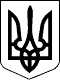 ЗАКОН УКРАЇНИПрезидент УкраїниП.ПОРОШЕНКОм. Київ 
7 грудня 2017 року 
№ 2229-VIII